UitvoeringsovereenkomstMER Wmo Begeleiding en kortdurend verblijf 2022tussenGemeente Echt-SusterenGemeente MaasgouwGemeente Roerdalenen[AANBIEDER]ONDERGETEKENDENGemeente Echt-Susteren, een openbaar lichaam met rechtspersoonlijkheid gevestigd te Echt-Susteren, voor deze overeenkomst rechtsgeldig vertegenwoordigd door mevrouw E. Lommen, in haar hoedanigheid van inkoper sociaal domein Midden-Limburg Oost, daartoe op grond van het bepaalde in artikel 171 Gemeentewet gemachtigd door de heer J.W.M.M.J. Hessels in zijn hoedanigheid van burgemeester, handelend ter uitvoering van het besluit van het college van burgemeester en wethouders van 22 september 2020; enGemeente Maasgouw, een openbaar lichaam met rechtspersoonlijkheid gevestigd te Maasgouw, voor deze overeenkomst rechtsgeldig vertegenwoordigd door mevrouw E. Lommen, in haar hoedanigheid van inkoper sociaal domein Midden-Limburg Oost, daartoe op grond van het bepaalde in artikel 171 Gemeentewet gemachtigd door de heer S.H.M. Strous in zijn hoedanigheid van burgemeester, handelend ter uitvoering van het besluit van het college van burgemeester en wethouders van 22 september 2020; enGemeente Roerdalen, een openbaar lichaam met rechtspersoonlijkheid gevestigd te Roerdalen, voor deze overeenkomst rechtsgeldig vertegenwoordigd door mevrouw E. Lommen, in haar hoedanigheid van inkoper sociaal domein Midden-Limburg Oost, daartoe op grond van het bepaalde in artikel 171 Gemeentewet gemachtigd door mevrouw M.D. de Boer-Beerta in haar hoedanigheid van burgemeester, handelend ter uitvoering van het besluit van het college van burgemeester en wethouders van 22 september 2020; De Raamovereenkomst noemt Echt-Susteren, Maasgouw en Roerdalen gezamenlijk Gemeente en ook separaat van elkaar Gemeente.en[naam], een [rechtsvorm] kantoorhoudende aan [adres] te [plaatsnaam], voor deze overeenkomst rechtsgeldig vertegenwoordigd door de heer/mevrouw [naam], [functie],hierna te noemen “de Aanbieder”hierna gezamenlijk ook te noemen “Partijen”.Partijen overwegen bij het aangaan van deze overeenkomst dat:de Gemeente met Aanbieder een Basisovereenkomst heeft gesloten voor uitvoering van onderdelen van de Wet maatschappelijke ondersteuning (Wmo); de Gemeente binnen het gestelde in de Wmo voor haar Cliënten de continuïteit van voldoende, kwalitatief goede, doelmatige en doeltreffende Ondersteuning voorstaat binnen haar beleidsmatige en financiële kaders;transformatie en doorontwikkeling in de geest van de Wmo centraal staat, alsook de samenhang met en aansluiting bij de andere domeinen binnen het sociale domein (Jeugdwet en Participatiewet);de Gemeente ten behoeve van het optimaliseren van de zelfredzaamheid en maatschappelijke participatie van haar burgers de focus legt op het sturen op resultaten op het niveau van de Cliënt;de Gemeente ernaar streeft om  in samenwerking met de andere Midden-Limburgse gemeenten en met  Aanbieders de uitvoering van de taken vanuit de Wmo pragmatisch, efficiënt en kostenbewust uit te voeren. Het voormalige product Beschermd Thuis, dat tot 1 januari 2022 vanuit centrumgemeente Venlo is uitgevoerd, vervalt. Deze doelgroep gaat per 2022 gebruik maken van de producten behorende bij Begeleiding Individueel;Geregisseerde dagbesteding maakt vanaf 1 januari 2022 geen onderdeel meer uit van Beschermd wonen, dat bovenregionaal wordt ingekocht. Indien cliënten dagbesteding nodig hebben wordt dit separaat geïndiceerd als begeleiding groep.Partijen erkennen dat er onzekerheden bestaan in de doorontwikkeling van de transformatie waar in dit stadium nog niet op geanticipeerd kan worden en zeggen toe hierover met elkaar in dialoog te blijven. EN KOMEN HET VOLGENDE OVEREEN:ALGEMENE BEPALINGENArtikel 1: Definities en verwijzingen1.1	De definities zoals vastgelegd in artikel 1.1.1 van de Wmo zijn onverkort van toepassing op deze overeenkomst.1.2	Aanvullend op het eerste lid kennen de volgende begrippen de volgende definitie:Basisovereenkomst: de bovenliggende Basisovereenkomst Wmo nieuwe taken, waar deze overeenkomst onder valt;Berichtenverkeer: regels en afspraken die ervoor zorgen dat clientgegevens elektronisch, gestandaardiseerd, kwalitatief en veilig worden uitgewisseld tussen alle gebruikers. Voor de nieuwste updates zie www.istandaarden.nlBeschikking: een besluit als bedoeld in artikel 1:3 van de Algemene wet bestuursrecht (Awb);Bestuursverklaring: document waarin de Aanbieder verklaart dat er geleverd is wat is afgesproken (kwaliteit, prijs, aantallen, recht, hoogte en duur);(Be)(ver)werker: een natuurlijke persoon of rechtspersoon, een overheidsinstantie, een dienst of een ander orgaan die/ dat ten behoeve van de (Ver)werkingsverantwoordelijke persoonsgegevens verwerkt;(Be)(ver)werkersovereenkomst: een overeenkomst tussen de Gemeente en de Aanbieder, indien Aanbieder optreedt als (Be)(ver)werker, waarin wordt vastgelegd aan welke regels hij moet voldoen, uitgaande van actueel geldende wettelijke vereisten; Controleverklaring: een verklaring van een accountant over de uitslag van zijn onderzoek. Datalek: een inbreuk op de informatiebeveiliging van persoonsgegevens die leidt tot de aanzienlijke kans op ernstige nadelige gevolgen dan wel ernstige nadelige gevolgen heeft voor de rechten en vrijheden van natuurlijke personen;Direct cliëntgebonden tijd: dit betreft de directe contacttijd die een professional aan een cliënt besteedt bij een activiteit, daaronder valt:face-to-face contacttijd: de tijdsbesteding aan de uitvoering van een activiteit of verrichting waarbij de cliënt en/of het systeem van de cliënt aanwezig is;telefonische contacttijd (ear-to-ear): de tijdsbesteding aan de uitvoering van een activiteit of verrichting, waarbij de professional de cliënt telefonisch spreekt en niet daadwerkelijk ziet (en/of in het geval van systeemtherapie met het ‘systeem’ van de patiënt);elektronische contacttijd (bit-to-bit): de tijdsbesteding aan de uitvoering van een activiteit of verrichting, waarbij de professional reageert op een hulpvraag van een individuele cliënt door middel van e-mail en internet (en/of in het geval van systeemtherapie met het ‘systeem’ van de patiënt);Eindfactuur: bevat het totaal over het gehele jaar geleverde diensten. De Eindfactuur correspondeert met alle door het jaar heen ingediende declaraties;Gemeente: de gemeenten die deelnemen aan deze overeenkomst;Incident management: het geheel van organisatorische maatregelen dat ervoor moet zorgen dat een Informatiebeveiligingsincident adequaat gedetecteerd, gemeld en behandeld wordt om daarmee de kans op uitval van bedrijfsvoering, processen of (kans op) schade ontstaan als gevolg van het incident, te minimaliseren dan wel te voorkomen;Indirect cliëntgebonden tijd: dit is indirecte tijd die samenhangt met het uitvoeren van een direct cliëntgebonden activiteit, daaronder valt onder meer:het voorbereiden van een activiteit (bijvoorbeeld van een sessie psychotherapie);verslaglegging en administratie in het kader van de activiteit (bijvoorbeeld psychiatrisch onderzoek);hersteltijd na een intensieve behandelsessie.Informatiebeveiligingsincident: een gebeurtenis die de bedrijfsvoering en de rechten en vrijheden van betrokken personen negatief kan beïnvloeden. Onderaannemer: een derde ingeschakeld door de Aanbieder, om de Ondersteuning uit deze overeenkomst, volledig of deels uit te voeren; Ondersteuning: een maatwerkvoorziening zoals omschreven in de Wmo;Ondersteuningsplan: een door de Aanbieder in samenspraak met de Cliënt en Gemeente opgesteld plan dat informatie bevat over de met de beoogde Ondersteuning te behalen zelfredzaamheids- en/of participatiedoelen inclusief de onderliggende Resultaten,  en de inzet die daarvoor nodig wordt geacht; Resultaat: het beoogd effect van de Ondersteuning op het gebied van de Wmo welke in de Beschikking, Zorgtoewijzingsbericht en Ondersteuningsplan is benoemd;Spoedeisende situaties: een hulpvraag om zorg of Ondersteuning waarop binnen 24 uur moet worden gehandeld. Het betreft de situatie waarin de omstandigheden van de betrokkene zodanig zijn, dat uitstel van een maatregel niet mogelijk is;(Verwerkings)verantwoordelijke: een natuurlijke persoon of rechtspersoon, een overheidsinstantie, een dienst of een ander orgaan die/dat, alleen of samen met anderen, het doel van en de middelen voor de verwerking van persoonsgegevens vaststelt. Wanneer de doelstellingen van en de middelen voor deze verwerking in het Unierecht of het lidstatelijke recht worden vastgesteld, kan daarin worden bepaald wie de (Verwerkings)verantwoordelijke is of volgens welke criteria deze wordt aangewezen;Wachtlijst: van een wachtlijst wordt gesproken, op het moment dat een Aanbieder de Ondersteuning niet binnen tien (10) werkdagen na ontvangst van het Zorgtoewijzingsbericht kan leveren aan Cliënt;Wachttijd: de duur waarbinnen de Aanbieder de Ondersteuning levert, na ontvangst van een Zorgtoewijzingsbericht;Zorgperiode: de periodes van één (1) maand die het CAK hanteert voor de aanlevering van de nodige gegevens om de eigen bijdrage van Cliënten te kunnen berekenen. Indien het CAK overstapt naar andere periodes, bijvoorbeeld vier(4) weken, dan stappen Gemeente en Aanbieder ook over op deze nieuwe periodes;Zorgtoewijzingsbericht: bericht aan Aanbieder voor toewijzing van de Ondersteuning conform de iWmo-maatstaven, tevens privaatrechtelijke opdrachtverstrekking tussen Gemeente en Aanbieder die de Ondersteuning aan de Cliënt, zoals vastgelegd in de Beschikking, mag gaan leveren. Een zorgtoewijzingsbericht kan meerdere producten of diensten omvatten. Het Zorgtoewijzingsbericht wordt verstuurd in de vorm van het iWmo 301- bericht;1.3	Gedefinieerde begrippen hebben in enkelvoud en meervoud overeenkomstige betekenis.	1.4	Verwijzingen in deze overeenkomst zijn verwijzingen naar de artikelen en overwegingen van en bijlagen bij deze overeenkomst, tenzij anders bepaald. 1.5	Verwijzingen naar artikelleden zijn steeds verwijzingen naar leden in hetzelfde artikel, tenzij  anders bepaald.Artikel 2: Doel van de overeenkomstDeze overeenkomst heeft tot doel de Ondersteuning middels levering in natura aan Cliënten van de Gemeente tot stand te brengen tegen vooraf vastgestelde (prijs- en kwaliteits-) criteria en Resultaten, alsmede een constructieve werkrelatie tussen de Gemeente en de Aanbieder aan te gaan.Artikel 3: Reikwijdte overeenkomstDe in deze overeenkomst bedoelde Ondersteuning is van toepassing op alle Cliënten die tijdens de duur van deze overeenkomst één van de vormen van Ondersteuning ontvangen, zoals bedoeld in bijlage 2 en beschikken over een geldige Beschikking en waar Aanbieder een Zorgtoewijzingsbericht voor heeft ontvangen. Artikel 4: Algemene voorwaarden4.1	Op deze overeenkomst zijn de Algemene Inkoopvoorwaarden van de Gemeente van toepassing, zoals in de Basisovereenkomst is opgenomen. 4.2 	Op deze overeenkomst zijn de algemene leveringsvoorwaarden van Aanbieder niet van toepassing. 4.3	De overeenkomst die Aanbieder sluit met de Cliënt voor het uitvoeren van de Ondersteuning, mag niet in strijd zijn met de Basisovereenkomst en deze overeenkomst en alle bijbehorende bijlagen.4.4	De bijlagen bij deze overeenkomst maken onlosmakelijk deel uit van deze overeenkomst. 4.5	In geval van strijdigheid van bepalingen in deze overeenkomst of bijlage(n), geldt de volgende rangorde: de Basisovereenkomst incl. bijlage(n);deze overeenkomst;de bijlage(n) bij deze overeenkomst.Bijlage 1: DienstverleningBijlage 2: Producten, eenheden en tarievenBijlage 3: ProductenboekBijlage 4: Procesbeschrijving Social Return (Sociale paragraaf)Bijlage 5: Afspraken-/orde- protocolArtikel 5: Informatievoorziening5.1 	Gemeente kan tussentijds informatie bij de Aanbieder opvragen met betrekking tot de uitvoering van deze overeenkomst. Aanbieder levert de benodigde informatie binnen tien (10) werkdagen aan, tenzij Partijen anders met elkaar overeenkomen.5.2	Gemeente gaat met de informatie die de Aanbieder aanlevert vertrouwelijk om.5.3	Aanbieder kan de kosten die voortvloeien uit het opvragen van informatie met betrekking tot de uitvoering van deze overeenkomst, niet verhalen op de Gemeente.Artikel 6: Duur van de overeenkomst6.1	Deze overeenkomst treedt in werking op 1 januari 2022 of, indien de ondertekening na 1 januari 2022 plaatsvindt, op de datum van ondertekening door Gemeente en Aanbieder.6.2 	Deze overeenkomst eindigt van rechtswege op 1 januari 2023 of zoveel eerder indien de Overeenkomst tussentijds wordt beëindigd conform artikel 8.6.3	Bij het eerder beëindigen van de Basisovereenkomst tussen Partijen, eindigt deze overeenkomst op dezelfde dag als de Basisovereenkomst.6.4	De Gemeente kan deze overeenkomst telkens drie (3) maanden vóór het aflopen van de initiële looptijd of einde van de verlengingsoptie Schriftelijk voorleggen aan de Aanbieder ter verlenging voor de duur van één (1) jaar.TOETREDINGS- & UITTREDINGSBEPALINGENArtikel 7: Toetreding nieuwe Aanbieder(s)7.1	Gedurende de looptijd van deze overeenkomst kunnen alleen Aanbieders die in bezit zijn van de bovenliggende Basisovereenkomst zich inschrijven op deze overeenkomst. De Gemeente toetst of de inschrijvende Aanbieder voldoet aan de eisen gesteld in deze overeenkomst. Als Gemeente besluit tot toelating, sluit zij deze overeenkomst met de Aanbieder, inclusief alle bijbehorende bijlagen en andere gemaakte afspraken zoals eerder tussen haar en Aanbieders overeengekomen.7.2	De Gemeente communiceert over de toetreding van de nieuwe Aanbieder, via de daarvoor bestemde webpagina.Artikel 8: Opzeggen van deze overeenkomst8.1 	Aanbieder kan deze overeenkomst met de Gemeente tussentijds per aangetekende brief opzeggen met inachtneming van een opzegtermijn van minstens één (1) kalendermaand. De opzegtermijn gaat in op de eerste dag van de kalendermaand volgend op de kalendermaand waarin de aangetekende brief door Gemeente is ontvangen. Deze overeenkomst eindigt niet eerder dan nadat de in lid 4 opgenomen procedure succesvol is afgerond.8.2 	Gemeente kan deze overeenkomst met een Aanbieder tussentijds per aangetekende brief beëindigen met inachtneming van een opzegtermijn van minstens één (1) kalendermaand. De opzegtermijn gaat in op de eerste dag van de kalendermaand volgend op de kalendermaand waarin de aangetekende brief door Aanbieder is ontvangen. Gemeente zet deze overeenkomst voort met overige Aanbieders, tenzij zij deze overeenkomst opzegt met alle Aanbieders tegelijk, waarna deze overeenkomst voor Partijen eindigt.8.3 	Gemeente kan deze overeenkomst met een Aanbieder tussentijds per aangetekende brief (buitengerechtelijke verklaring) per direct opzeggen:als een fusie, een overname of wanneer een derde partij een aanmerkelijk belang neemt in de organisatie van Aanbieder, aantoonbaar negatieve gevolgen heeft voor Gemeente of voor één of meer Cliënten; als Aanbieder niet (meer) voldoet aan de in deze overeenkomst gestelde voorwaarden;als Aanbieder in de uitoefening van zijn beroep een ernstige fout begaat8.4	Als Partijen gebruik maken van de mogelijkheid tot opzegging is de Aanbieder verplicht om per direct in overleg te treden met de Gemeente en de resterende Aanbieders over de (mogelijke) overdracht van verplichtingen, zoals de Ondersteuning aan Cliënten, voortvloeiende uit deze Uitvoeringsovereenkomst. De Aanbieder verplicht zich tot volledige medewerking bij voornoemde overdracht van verplichtingen en waarborgt hierbij de continuïteit van de nodige Ondersteuning aan Cliënten tot de overdracht heeft plaatsgevonden. 8.5	Aanbieder draagt er zorg voor dat de informatiebeveiliging en gegevensverwerking voldoen aan actuele wet- en regelgeving, alsook aan algemeen aanvaarde normen voor de eigen branche, en tenminste aan NEN-ISO-IEC 27001 en NEN-ISO-IEC 27002. Indien blijkt dat Aanbieder onvoldoende heeft beveiligd, of niet voldoet aan de eisen die vanuit wet- en regelgeving aan de verwerking van persoonsgegevens worden gesteld, kan de Overeenkomst ontbonden worden.ONDERSTEUNING EN TARIEVENArtikel 9: Eisen aan de Ondersteuning9.1	Partijen komen overeen bij de uitvoering van de Ondersteuning te handelen zoals in bijlage 1 bij deze overeenkomst is beschreven.9.2	Aanbieder levert geen Ondersteuning buiten die dan waarvoor tariefafspraken zijn gemaakt, conform bijlage 2.9.3	De Gemeente biedt ruimte voor vernieuwende ondersteuningstrajecten, voor zover dit op geen enkele wijze past binnen de bestaande producten. Voor meer informatie zie bijlage 3 “Overige Wmo”.Artikel 10: GarantieAanbieder garandeert dat hij de Ondersteuning uitvoert in overeenstemming met de gangbare zorgvuldigheidsmaatstaven zoals die worden gehanteerd in de sector(en) waartoe Aanbieder behoort.Artikel 11: TarievenAanbieder die een Zorgtoewijzingsbericht ontvangt van de Gemeente tot levering van de Ondersteuning, ontvangt voor de levering daarvan een betaling conform het tarief zoals opgenomen in bijlage 2. EVALUATIE EN WIJZIGINGENArtikel 12: Evaluatie van de overeenkomst12.1	Evaluatie van de uitvoering van deze overeenkomst vindt plaats in het Netwerk Wmo en aan de Overlegtafel Wmo, zoals opgenomen in de Basisovereenkomst.12.2	Partijen evalueren gedurende het jaar, op verzoek van de Gemeente, de Ondersteuning op inhoud en overeengekomen tarieven.Artikel 13: Contractmanagement13.1	Partijen plannen zo vaak zij dit nodig achten, gesprekken in ten behoeve van contractmanagement, waarbij de focus ligt op de Aanbieders die tezamen 80% van de omzet realiseren. Onderwerpen voor deze gesprekken zijn onder andere:de onderdelen onder artikel 26 monitoring, van bijlage 1;Communicatie tussen Aanbieder en Gemeente o.a. berichtenverkeer/toegang;Doorlooptijden (wachttijden en wachtlijsten);Bijzonderheden rondom uitvoering ondersteuning (calamiteiten en klachten);Ondersteuningsplan;Vervoer;Onderaannemers;Declaratie;Financiën/prognose omzet;Jaarverantwoording/Jaarverslag;Certificering (geldigheid HKZ, ISO, e.v.);Clienttevredenheid (wijze meting, frequentie en resultaat);Ambities van de Aanbieder;Verplichtingen voortvloeiende uit deze Overeenkomst.13.2	Middels ondertekening van deze overeenkomst conformeren Partijen zich aan het afspraken- en ordeprotocol zoals opgenomen in bijlage 5. Artikel 14:  Boete14.1 	Aanbieder die tekortschiet in de nakoming van enige verbintenis uit deze overeenkomst en/of de bijlagen, is een direct opeisbare boete van minimaal € 2.500, - per gebeurtenis, met een maximum van € 25.000, - per kalenderjaar, aan Gemeente verschuldigd, onverminderd eventuele rechten op vergoeding van geleden schade, na daartoe in gebreke te zijn gesteld door Gemeente. Dit laat onverlet de mogelijkheid van Gemeente om deze overeenkomst tussentijds op te zeggen of te ontbinden. 14.2 	Samenhangende gebeurtenissen, als bedoeld in het eerste lid, worden aangemerkt als één gebeurtenis. 14.3 	Gemeente is gerechtigd de boete te verrekenen met alle toekomstige betalingen die Gemeente verplicht is te betalen aan opdrachtnemer op grond van deze overeenkomst en de bijlagen. 14.4	Het gestelde in dit artikel laat onverlet hetgeen is vastgelegd in het afspraken- en ordeprotocol als bedoeld in artikel 13.2.Artikel 15: Onvoorziene omstandigheden15.1	Voor gevallen waarin deze overeenkomst niet voorziet, kan Aanbieder een signaal afgeven bij de Gemeente. 15.2	De Gemeente kan een signaal agenderen ter behandeling in de Overlegtafel, zoals opgenomen in de Basisovereenkomst.Artikel 16: Wijzigingen16.1 	Partijen leggen wijzigingen in deze overeenkomst vast in een addendum.16.2	Partijen kunnen tussentijds in onderling overleg de producten in bijlage 2 uitbreiden, wijzigen en/of verwijderen uit de Overeenkomst. 16.3	Bij wijzigingen van deze overeenkomst, voortvloeiend uit artikel 16 van de Basisovereenkomst, die een nieuwe overeenkomst noodzakelijk maken, beëindigt de Gemeente deze overeenkomst conform artikel 8.2.ONDERAANNEMINGArtikel 17: Onderaanneming17.1	Onderaanneming is toegestaan. Aanbieder informeert de Gemeente over de Onderaannemers waar hij mee werkt en neemt dit op in het Ondersteuningsplan.17.2 	Aanbieder is verantwoordelijk voor het handelen in de uitvoering van de Ondersteuning van de door hem ingeschakelde Onderaannemer(s). Alle kwaliteitseisen die aan Aanbieder gesteld zijn in deze Overeenkomst en bijbehorende bijlagen, gelden onverkort voor door Aanbieder ingeschakelde Onderaannemer(s). Aanbieder is ervoor verantwoordelijk dat de kwaliteitseisen worden nageleefd door zijn eventuele Onderaannemer(s).17.3 	Aanbieder betrekt Onderaannemer(s) bij geplande evaluaties met de Cliënt.SOCIAL RETURN ON INVESTMENT (SROI)Artikel 18: Social Return On Investment (SROI)18.1	Gemeente hanteert sociale voorwaarden bij deze overeenkomst, vanaf een omzetwaarde boven € 250.000,- (excl. BTW) per jaar voortvloeiende uit alle Uitvoeringsovereenkomsten Wmo met de Aanbieder die vallen onder de Basisovereenkomst. De omzetwaarde wordt berekend op basis van de gerealiseerde omzet uit het voorafgaande jaar, die in relatie staat tot de Uitvoeringsovereenkomsten Wmo van de Gemeente met de Aanbieder die vallen onder de Basisovereenkomst. 18.2	Aanbieder die de minimale omzetwaarde uit lid 1 overschrijdt, is verplicht om 5% van de totale omzetwaarde, die gerelateerd is aan de uitvoering van deze overeenkomst, in te zetten ten behoeve van SROI. De wijze waarop Aanbieder hier invulling aan kan geven, is opgenomen in de procesbeschrijving Social Return in bijlage 4.18.3	Bij een overschot aan geïnvesteerde SROI door de Aanbieder, zal het overschot in mindering worden gebracht op het totaal in het daarop volgend jaar te investeren bedrag aan SROI door de Aanbieder.18.4	Bij een tekort aan geïnvesteerde SROI door de Aanbieder, zullen Partijen in overleg treden om hier nadere afspraken over te maken.OVERIGE BEPALINGENArtikel 19: GeschillenIn het geval van geschillen, maken Partijen gebruik van de geschillenregeling opgenomen in artikel 21 van de Basisovereenkomst.Artikel 20: Slotbepalingen20.1	Kennisgevingen die Partijen op grond van deze overeenkomst aan elkaar zullen doen, vinden Schriftelijk plaats. Mondelinge mededelingen, e-mails, toezeggingen of afspraken die betrekking hebben op deze overeenkomst, hebben geen rechtskracht, tenzij deze uitdrukkelijk Schriftelijk zijn bevestigd door de Partij aan wie deze zijn gericht.  20.2	Nietigheid of vernietigbaarheid van een gedeelte van deze overeenkomst betekent niet dat deze gehele Overeenkomst nietig of vernietigbaar is. Partijen verplichten zich alsdan deze overeenkomst zodanig aan te passen, comfort artikel 15, dat aan de aard en strekking van deze overeenkomst wordt voldaan.  20.3	Op deze overeenkomst is het Nederlandse recht van toepassingALDUS OVEREENGEKOMENDe gemeenten Echt-Susteren, Maasgouw en Roerdalen, vertegenwoordigd door mevrouw E. Lommen, inkoper, daartoe gemachtigd door de burgemeesters van de genoemde gemeenten, handelend ter uitvoering van het besluit van 22 september 2020 van de colleges van genoemde gemeenten,Op						[datum]……………………………………………………	[handtekening]en<Opdrachtnemer>Vertegenwoordigd doorMevrouw / de heer <persoon> bevoegd vertegenwoordiger, <functie>Op	………………………………………….	[datum]……………………………………………………	[handtekening]Bijlage 1: OndersteuningHoofdstuk 1: Start en einde OndersteuningArtikel 1: Start van de Ondersteuning1.1	De Cliënt die in aanmerking komt voor de Ondersteuning, bepaalt samen met de Gemeente welke Aanbieder(s) daarvoor wordt (worden) ingezet. 1.2	De Gemeente geeft door middel van een Zorgtoewijzingsbericht de opdracht tot levering van de Ondersteuning aan de Aanbieder of combinatie van Aanbieders. 1.3	In het Zorgtoewijzingsbericht is de Ondersteuning en de duur van de Ondersteuning vastgelegd.1.4	Ondersteuning door de Aanbieder geschiedt conform het bepaalde in bijlage 3.1.5	Aanbieder start zo spoedig mogelijk, maar binnen maximaal tien (10) werkdagen na verzending van een Zorgtoewijzingsbericht door de Gemeente met de Ondersteuning.1.6	Als Aanbieder niet binnen de in het vorige lid genoemde termijn de benodigde Ondersteuning kan leveren of niet in staat is om de benoemde resultaten met de Cliënt te behalen, koppelt de Aanbieder dit onverwijld terug aan de Gemeente.1.7 	In Spoedeisende situaties waar directe Ondersteuning noodzakelijk is, start de Aanbieder zodra daartoe door de Gemeente Schriftelijk opdracht is verstrekt. 1.8 	Aanbieder informeert de Gemeente zo spoedig mogelijk over de aanvang van de Ondersteuning door het verzenden van een StartZorg-bericht (iWmo305-bericht) conform artikel 16. Artikel 2: Ondersteuningsplan2.1	Aanbieder stelt in samenspraak met de Cliënt een Ondersteuningsplan op en houdt hierbij rekening met de directe omgeving van de Cliënt, vrijwilligers, mantelzorgers alsook andere ondersteuners en/of Aanbieders.2.2	Aanbieder hanteert voor het opstellen van het Ondersteuningsplan het format dat de Gemeente aanreikt.2.3	Aanbieder verstrekt het Ondersteuningsplan binnen vijf (5) werkdagen aan de Gemeente, tenzij anders met de Gemeente is overeengekomen.Artikel 3: Acceptatieplicht3.1	Op de Aanbieder rust een acceptatieplicht van Cliënten, waarvoor een Zorgtoewijzingsbericht is verstuurd. 3.2	Indien de Aanbieder van oordeel is dat hij de Ondersteuning niet kan leveren, deelt hij dat onverwijld en beargumenteerd mede aan de Gemeente.3.3	De Gemeente beoordeelt de mededeling van de Aanbieder en verleent al dan niet een ontheffing van de acceptatieplicht.Artikel 4: Verbod op acquisitieHet is Aanbieder verboden om, zonder uitdrukkelijke schriftelijke toestemming van de Gemeente, informatiemateriaal en andere directe informatie c.q. acquisitie op vindplaatsen voor Jeugdigen te plaatsen, zoals bij huisartsen, scholen enzovoorts.Artikel 5: Beëindiging van Ondersteuning5.1	De Ondersteuning eindigt op het moment dat:de in het Zorgtoewijzingsbericht beschreven periode is verstreken; ofde Aanbieder van de Gemeente een administratief beëindigingsbericht heeft ontvangen, wegens het tussentijds beëindigen van de Beschikking die ten grondslag ligt aan het Zorgtoewijzingsbericht; ofhet Resultaat behaald is en geen vervolg nodig is; ofde Aanbieder en Cliënt overeenstemming bereiken over het beëindigen van de Ondersteuning; ofde Cliënt de Ondersteuning eenzijdig beëindigd;deze overeenkomst eindigt. 5.2	Aanbieder kan, in overleg met de Gemeente, de Ondersteuning tussentijds beëindigen, indien er sprake is van zwaarwegende redenen, zoals: een ernstige mate van bedreiging of intimidatie die de situatie onwerkbaar maakt;een onherstelbaar verstoorde vertrouwensrelatie;hygiënische omstandigheden die ernstige gezondheidsrisico's opleveren;het niet nakomen van essentiële verplichtingen of regels door Cliënt, ook niet na herhaaldelijk (schriftelijk en mondeling) aandringen of waarschuwen door de Aanbieder. 5.3	Aanbieder meldt de voorgenomen beëindiging, met redenen omkleed Schriftelijk bij de Gemeente.5.4	Indien sprake is van tussentijdse beëindiging van de Ondersteuning vanuit de Aanbieder, treden de Gemeente en de Aanbieder in overleg om Cliënt te bemiddelen naar een andere Aanbieder. Nadat deze procedure is afgerond, kan de Aanbieder de Ondersteuning beëindigen conform lid 5.5.5	Aanbieder handelt de beëindiging van de Ondersteuning administratief af met het elektronisch berichtenverkeer, door het verzenden van een StopZorg-bericht (iWmo307-bericht) naar de Gemeente, conform artikel 17, met daarbij de reden(en) van beëindiging.Artikel 6: Wisseling ondersteuner en Aanbieder 6.1	Aanbieder biedt Cliënten de mogelijkheid om bij ontevredenheid over de toegewezen ondersteuner, binnen een termijn van vier (4) weken een andere ondersteuner toegewezen te krijgen. Deze mogelijkheid kan de Aanbieder alleen onthouden als de redenen voor Cliënt om te vragen om een andere ondersteuner onredelijk worden geacht. Komen Aanbieder en Cliënt binnen vier (4) weken niet tot overeenstemming dan treedt de Gemeente op als mediator.6.2	Cliënt heeft de mogelijkheid om van Aanbieder of combinatie van Aanbieders te wisselen. In dat geval geldt dat Cliënt, Aanbieder of combinatie van Aanbieders en Gemeente in overleg een passende opzegtermijn overeenkomen. De coördinatie bij wisselen van Aanbieder of combinatie van Aanbieders ligt bij de Gemeente.	Hoofdstuk 2: Ondersteuning en kwaliteitArtikel 7: Ondersteuner7.1	Aanbieder zet ondersteuners in die voldoen aan het voor de beroepsgroep geldende minimale opleidingsniveau beschikken over de daarbij horende competenties en vaardigheden. Deze moeten in overeenstemming zijn met de in de branche vastgestelde basiscompetentieprofielen (BCP's). 7.2	Aanbieder zet ondersteuners in die aanvullend op het in lid 1 gestelde voldoen aan de competenties voor maatschappelijke ondersteuning in de branche Welzijn en Maatschappelijke dienstverlening zoals in 2014 vastgesteld door de regiegroep van het Actieprogramma Professionalisering Welzijn & Maatschappelijke Dienstverlening.7.3	Aanbieder hanteert bij ondersteuning aan zeer kwetsbare burgers de model basisset kwaliteitseisen voor zeer kwetsbare burgers zoals in 2014 vastgesteld door de VNG.7.4	Door de Aanbieder ingezette ondersteuners, kunnen zich als zodanig legitimeren.7.5	De specifieke competenties waar de ondersteuner(s) aan moet(en) voldoen, zijn opgenomen in lid 1 t/m 5 van dit artikel alsook in bijlage 3.Artikel 8: Meldcode huiselijk geweld en kindermishandeling8.1	Aanbieder hanteert de meldcode, conform het Besluit Verplichte meldcode huiselijk geweld en kindermishandeling, voor het signaleren van en handelen bij huiselijk geweld en kindermishandeling. 8.2	Aanbieder maakt gebruik van de verwijsindex risicojongeren zoals genoemd in de Jeugdwet.Hoofdstuk 3: ContinuïteitArtikel 9: Continuïteit Ondersteuning9.1	Aanbieder garandeert de continuïteit van de Ondersteuning voor de duur van deze overeenkomst. 9.2	Aanbieder kent de Cliënt een vaste ondersteuner toe, die ook als contactpersoon fungeert voor de Cliënt.9.3	Aanbieder zorgt binnen uiterlijk twee (2) werkdagen voor adequate vervanging in geval van ziekte en vakantie van de vaste ondersteuner. Indien Cliënt geen vervanging wenst, geldt deze bepaling niet.Artikel 10: Wachtlijsten/Wachttijden10.1 	Aanbieder spant zich tot het uiterste in om Wachtlijsten te voorkomen.10.2	Indien Aanbieder de benodigde Ondersteuning niet binnen tien (10) werkdagen kan leveren aan Cliënt, koppelt de Aanbieder dit per direct terug richting de Gemeente.10.3 	De Gemeente verwijst de Cliënt in het geval van onaanvaardbare Wachttijden of Wachtlijsten, in samenspraak met Cliënt, door naar een andere passende Aanbieder.10.4	Aanbieder geeft, na expliciete opdracht vanuit de Gemeente, per kwartaal inzicht in en toelichting op de Wachttijden en Wachtlijsten aan de Gemeente. Artikel 11: Cliëntenstop11.1	Gemeente kan een cliëntenstop in het kader van Wachtlijsten toepassen, indien Aanbieder de Wachttijden niet binnen een redelijke termijn, in overleg te bepalen tussen Aanbieder en Gemeente, weet terug te dringen. De cliëntenstop wordt opgeheven op het moment dat de Aanbieder aan kan tonen dat er geen Wachtlijst meer is voor de levering van de Ondersteuning. 11.2	Gemeente kan een cliëntenstop toepassen, indien Aanbieder niet meer voldoet aan de Overeenkomst en de mogelijkheid krijgt om binnen een afgesproken termijn weer te voldoen aan de Overeenkomst. De cliëntenstop wordt opgeheven op het moment dat de Aanbieder aan kan tonen dat hij weer voldoet aan de Overeenkomst.Hoofdstuk 4: Tarieven en resultatenArtikel 12: Tarifering12.1	Gemeente betaalt de Aanbieder voor de levering van de nodige Ondersteuning aan een Cliënt, conform het Zorgtoewijzingsbericht, een bedrag conform de eenheidstarieven in bijlage 2. 12.2	De Gemeente betaalt uitsluitend voor Ondersteuning waarbij sprake is van Direct cliëntgebonden tijd. Indirect Cliëntgebonden tijd is verwerkt in de hoogte van het tarief.Artikel 12: Declaratie12.1	Aanbieder declareert alleen de Ondersteuning die hij heeft geleverd op basis van een ontvangen Zorgtoewijzingsbericht en waarvoor hij een StartZorg-bericht (iWmo305-bericht) heeft verzonden. Zonder geldig Zorgtoewijzingsbericht, kan niet gedeclareerd worden bij de Gemeente. 12.2	Aanbieder declareert niet meer eenheden dan in het Zorgtoewijzingsbericht is gecommuniceerd en niet meer dan daadwerkelijk geleverde eenheden.12.3	Aanbieder zal de door de Gemeente te betalen bedragen declareren volgens de werkafspraken en zal de declaratie voor de laatste dag van de volgende maand na afloop van de maand waar de declaratie betrekking op heeft toezenden, door gebruik te maken van de berichtenstandaard gegevensknooppunt/VECOZO.	12.4	Indien gemeente een declaratieregel afkeurt (via het retourbericht), dan geldt dit als een 	betwisting in formele zin. Een correctie op de declaratieregel kan dan alleen plaatsvinden 	door een nieuwe gecorrigeerde declaratieregel te sturen.12.5	Declaraties die worden ingediend na 1 april van het jaar volgend op het jaar waarin de Dienstverlening heeft plaatsgevonden worden niet meer voldaan. Het betreft een vervaltermijn.12.6	Betaling van goedgekeurde declaratieregels vindt plaats binnen dertig (30) kalenderdagen na ontvangst van de factuur via het berichtenverkeer (bericht 303F).12.7	Aanbieder zorgt dat er steeds sprake is van een zichtbare en controleerbare aansluiting tussen het eigen cliëntendossier en de gegevens zoals deze zijn vermeld in facturen en rapportages die door Aanbieder worden aangeleverd aan de Gemeente. 12.8	Aanbieder stuurt uiterlijk 28 februari van het jaar volgend op het jaar waarin de dienstverlening heeft plaatsgevonden, de eindfactuur betreffende het gehele betrekkingsjaar met specificatie inclusief verschillenanalyse betreffende de 323 berichten en de Eindfactuur. Aan de hand van de Eindfactuur worden de declaraties als bedoelt in 12.3 definitief vastgesteld.Hoofdstuk 5: AdministratieArtikel 13: Administratie13.1 	De Aanbieder is zelf archiefzorgdrager en beheerder. 13.2	Aanbieder hanteert bij het beheer van (digitaal) archiefmateriaal in dossiers de uitgangspunten van de Archiefwet 1995.13.3	Vernietiging, ontoegankelijk maken, vervanging, vervreemding en overdracht van Dossiers door de Aanbieder geschiedt in samenspraak met de Gemeente. 13.4	Bij beëindiging van deze overeenkomst draagt de Aanbieder, na toestemming van de Cliënt, zorg voor de overdracht van lopende Dossiers, in goede, geordende en toegankelijke staat, aan de Aanbieder die door de Gemeente wordt aangewezen. Artikel 14: Wmo eigen bijdrage14.1	Gemeente levert gegevens aan bij het CAK op basis waarvan het CAK een factuur voor de 	Eigen bijdrage / het abonnementstarief kan toesturen aan Cliënt.14.2	Gemeente is verantwoordelijk voor keuzes, communicatie en informatievoorziening aan 	cliënten en CAK rond de Eigen bijdrage / het Abonnementstarief.14.3	Aanbieder is verantwoordelijk voor de juistheid van de door hem verstrekte informatie en 	dient de start- en stopberichten (iWmo305-bericht en iWmo307-bericht) tijdig en correct in 	te dienen zodat de Gemeente de juiste informatie aan het CAK kan aanleveren. Hoofdstuk 6: InformatievoorzieningArtikel 15: Informatievoorziening15.1	Aanbieder stelt de Gemeente informatie ter beschikking (o.a. naam, vestigingsplaats en vestigingen, AGB-code, contactgegevens, doelgroepen, activiteiten, beschikbaarheid en overige noodzakelijke informatie).  De Gemeente is gerechtigd om deze gegevens te publiceren op alle publicatiemiddelen die zij hanteert in de communicatie met Cliënten, zodat Cliënten een keuze kunnen maken uit alle gecontracteerde Aanbieders voor de levering van de Ondersteuning. 15.2	Opdrachtnemer levert de jaarrekening en op verzoek overige stukken aan bij opdrachtgever. Indien opdrachtnemer onderdeel uitmaakt van een concern is opdrachtnemer bereid de jaarrekening van de betrokken concernrelaties aan te leveren. Opdrachtnemer beantwoordt aanvullende vragen vanuit opdrachtgever omtrent de jaarrekening en overige stukken. Artikel 16: VECOZO16.1	De Aanbieder maakt gebruik van Veilige Communicatie in de Zorg (VECOZO) voor het uitwisselen van geautomatiseerde standaardberichten voor de Ondersteuning. Gebruik wordt gemaakt van de beschikbare standaardberichten voor onder andere Zorgtoewijzing, verleende Ondersteuning en declaraties. De Aanbieder houdt zich aan de (laatste versie van) iWmo-standaarden. De eventueel benodigde licenties en/of rechten om te kunnen voldoen aan de hiervoor gestelde eisen, de aanschaf en onderhoud ervan zijn voor eigen rekening en risico van de Aanbieder. 16.2	Partijen houden zich aan de volledigheid van de inhoud van de berichten en de gestelde termijnen van het berichtenverkeer.Artikel 17: MailingAanbieder maakt gebruik van beveiligd e-mailverkeer via Zorgmail of gelijkwaardig bij het versturen van e-mails, indien het berichtenverkeer via VECOZO onverhoopt niet lukt en/of niet toereikend is. Als gelijkwaardig wordt beschouwd een systeem ten behoeve van beveiligd e-mailverkeer, waarbij de Gemeente niet op hetzelfde systeem aangesloten hoeft te zijn om het bericht te openen en dat het bericht en de verificatie op hetzelfde device is te ontvangen (géén SMS codering).Artikel 18: Informatiebeveiliging en datalekken18.1	Aanbieder garandeert dat hij in het kader van de informatiebeveiliging en privacybescherming de nodige voorzieningen en maatregelen treft van organisatorische en technische aard. Informatiebeveiligingsincidenten en privacy incidenten worden onmiddellijk ter informatie gerapporteerd aan de Gemeente en als dat wettelijk noodzakelijk is ook aan de Autoriteit Persoonsgegevens (AP).18.2	Aanbieder rapporteert middels een paragraaf in de Controleverklaring over de informatiebeveiliging en de privacybescherming. 18.3	Aanbieder handelt bij een Datalek conform de actueel geldende regelgeving zoals de Wet bescherming persoonsgegevens (Wbp) dan wel de Algemene Verordening Gegevensbescherming (AVG).Artikel 19: (Be)(ver)werkersovereenkomstAanbieder accepteert dat, als hij optreedt als (Be)(ver)werker van persoonsgegevens waarvoor de Gemeente (Verwerkings)verantwoordelijke is, er een (Be)(ver)werkersovereenkomst dient te worden afgesloten in het kader van artikel 14 van de Wet bescherming persoonsgegevens (Wbp) dan wel artikel 28 van de Algemene verordening gegevensbescherming (AVG), waarin onder andere is vastgelegd het doel, de middelen en welke passende technische en organisatorische maatregelen de Gemeente en Aanbieder dienen te treffen, zodat bescherming van de rechten van betrokkenen zijn gewaarborgd. Artikel 20: Continuïteit bedrijfsvoering, kwaliteit en veiligheidAanbieder informeert de Gemeente zo spoedig mogelijk indien de continuïteit van de bedrijfsvoering of de continuïteit, kwaliteit en/of veiligheid van de Ondersteuning in gevaar is. De Aanbieder informeert de Gemeente onverkort en in ieder geval indien surseance van betaling en/of faillissement is aangevraagd.Hoofdstuk 7: Verantwoording en monitoringArtikel 21: Jaarverantwoording21.1	Aanbieder levert voor 1 maart van het volgend jaar een specifiek voor de Gemeente opgestelde productverantwoording.21.2	Aanbieders met een omzet, die voortvloeit uit deze overeenkomst, groter dan € 50.000,- per jaar per gemeente, leveren vóór 1 april van het volgend jaar een specifiek voor de Gemeente opgestelde verantwoording met bijbehorende Controleverklaring van het voorgaande jaar, gericht op de juistheid en de rechtmatigheid van de verantwoorde bedragen en prestaties. Aanbieders met een omzet, die voortvloeit uit deze overeenkomst, kleiner dan € 50.000,- leveren vóór 1 april van het volgend jaar een specifiek voor de Gemeente opgestelde Bestuursverklaring van het voorgaande jaar.21.3	Gemeente voorziet Aanbieders van een verplicht door haar te hanteren format, ter aanlevering van de verantwoording zoals dat is bepaald in lid 1 en 2.21.4	Gemeente sluit voor de jaarverantwoording, waar mogelijk, aan bij de landelijke protocollen.21.5	Aanbieder kan de kosten die voortvloeien uit de naleving van het bepaalde in de leden 1 en 2 en eventuele reviews op verzoek van de gemeentelijke accountant, niet verhalen op de Gemeente en dient deze zelf te bekostigen.Artikel 22: Extern onderzoek22.1	Gemeente heeft het recht om een extern (accountants)onderzoek in te stellen als zij beschikt over een signaal dat Aanbieder in een risicovolle situatie verkeert (financieel of inhoudelijk) die de continuïteit van de Ondersteuning voor een of meer Cliënten op wat voor manier dan ook kan bedreigen of bedreigt. 22.2	De Gemeente informeert eerst de Aanbieder over de constatering van het signaal. De Aanbieder heeft vervolgens de mogelijkheid binnen veertien (14) kalenderdagen na schriftelijke melding van het signaal door Gemeente te reageren en aan te tonen dat het signaal onjuist is of niet (langer) relevant is.22.3	Na afloop van de termijn, zoals bedoeld in het tweede lid, is de Gemeente gerechtigd het onderzoek in te stellen zoals bedoeld is in het eerste lid.22.4	Blijkt uit een extern (accountants)onderzoek dat Aanbieder in een risicovolle situatie verkeert zoals bedoeld in het eerste lid, dan krijgt Aanbieder veertien (14) kalenderdagen de tijd na schriftelijke melding van het resultaat van het (accountants)onderzoek op de bevindingen te reageren. Na deze reactie van Aanbieder kan Gemeente besluiten de zaak te beschouwen als afgedaan, over te gaan tot nader overleg voor verbetering van de situatie of tot sanctioneren van de Aanbieder op basis van deze overeenkomst of Basisovereenkomst.Artikel 23: Inspecties en meldingen 23.1	Aanbieder werkt onvoorwaardelijk mee met inspecties door bij of krachtens de wet aangewezen inspectieorganen en/of gemeentelijk toezichthouders en geeft opvolging aan aanbevelingen die uit deze inspecties voortkomen.23.2	Aanbieder doet bij de toezichthoudende ambtenaar, bedoeld in artikel 6.1 Wmo 2015, binnen twee (2) dagen onverwijld melding van:iedere calamiteit die bij de verstrekking van een voorziening heeft plaatsgevonden;geweld bij de verstrekking van een voorziening.Artikel 24: Verantwoording 24.1	Aanbieder informeert de Gemeente jaarlijks over het aantal klachten, met de daarbij behorende analyse over de aard van de klachten, de trends en de verbetermaatregelen voor de kwaliteit van de Ondersteuning. 24.2	Aanbieder informeert de Gemeente jaarlijks over zijn bijdrage aan de transformatie en innovatie. Aanbieder benoemt hierbij op welke wijze hij:zijn aanbod heeft doorontwikkeld; en samen met het voorliggend veld de duur van de Ondersteuning verkort en de kwaliteit geoptimaliseerd heeft.24.3	Aanbieder voegt de informatie zoals bedoeld is in de leden 1 en 2 toe aan de jaarverantwoording.Artikel 26: Monitoring26.1	Gemeente monitort Aanbieder op de volgende onderdelen:tevredenheid van Cliënten;het tijdig leveren van de Ondersteuning;uitval;de doelrealisatie.26.2	Gemeente maakt voor de monitoring van de Aanbieder gebruik van verschillende bronnen, zoals het CBS, berichtenverkeer en uitvragen.26.3	Gemeente kan de gegevens die voortvloeien uit de monitoring van de onderdelen zoals bedoeld is in lid 1, gebruiken tijdens de contractgesprekken met de Aanbieder.Artikel 27: Resultaten evaluatieGemeente en Aanbieder kunnen zo vaak als nodig is een evaluatiemoment organiseren omtrent de te behalen Resultaten met Cliënt, Aanbieder en Gemeente.Bijlage 2: Producten, eenheden en tarieven[TOE TE VOEGEN DOOR DE AANBIEDER VANUIT DE GUNNING]Bijlage 3: ProductenboekInleidingDit producten en dienstenboek is onderdeel van het uitvoeringscontract Wmo Maasgouw, Echt-Susteren en Roerdalen (hierna MER genoemd) en bevat een beschrijving van de producten en diensten die in 2022 door de gemeenten worden ingekocht. Deze producten en diensten zijn in dit overzicht naar de huidige stand van zaken beschreven en vormen de basis waarop aanbieders op de uitvoeringsovereenkomst kunnen inschrijven. Doel van de inzet van ondersteuning door gecontracteerde aanbiedersBegeleiding onder de Wmo 2015 is altijd gericht op het ondersteunen en verbeteren van zelfredzaamheid en participatie. Inzet van professionele Begeleiding, geleverd door professionele aanbieders, moet leiden tot bevordering en/of  behoud van zelfredzaamheid en participatie van de cliënt, om op die manier het zelfstandig leven en het deelnemen aan maatschappelijke verkeer met zoveel mogelijk eigen regie mogelijk te maken. De inzet van een product of dienst moet dus in alle gevallen leiden tot een op cliëntniveau meetbaar resultaat. De in te zetten ondersteuning is specifiek gericht op het behalen van een vooraf omschreven resultaat. Daarom zullen er niet alleen producten en diensten worden toegekend maar zullen ook de resultaten die bijdragen aan deze hoofddoelen worden geformuleerd. ResultatenDe te behalen resultaten zullen door de toegangsmedewerkers van de gemeenten samen met de cliënt bepaald worden en aan de aanbieder worden gecommuniceerd bij de opdracht tot levering (Ondersteuningsplan en/of Zorgtoewijzingsbericht iWmo-301). Voor Wmo zijn, als ondersteuning voor het bepalen van het resultaat, generieke resultaten beschreven en uitgewerkt tot sub resultaten. De samenhang tussen de hoofddoelen zelfredzaamheid en participatie en de generieke resultaten is in onderstaand schema weergegeven.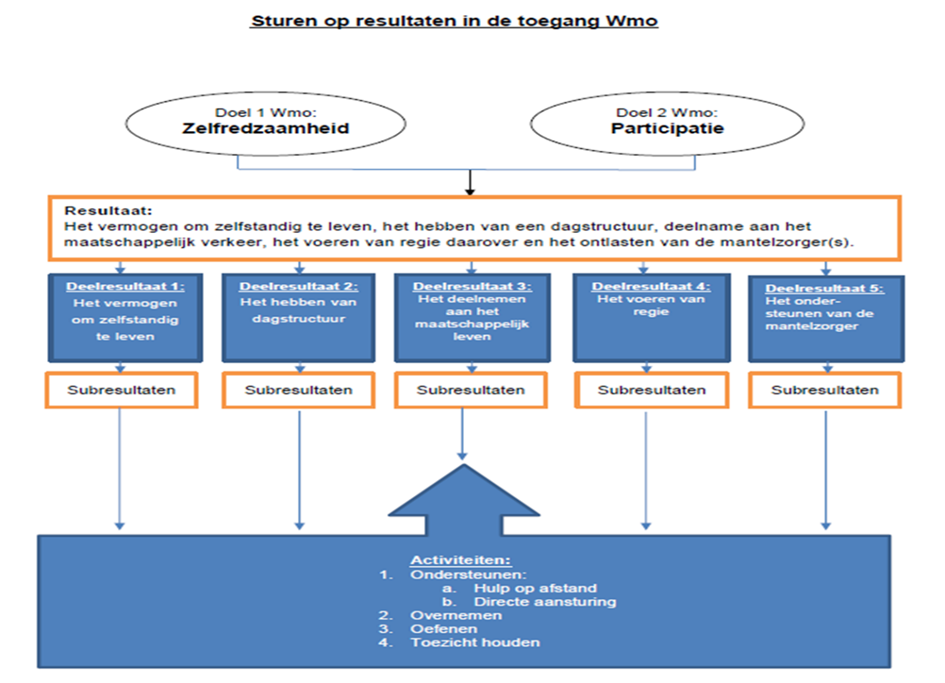 Om de beschreven resultaten te kunnen bereiken worden producten of diensten van aanbieders ingezet. Deze producten of diensten bestaan uit activiteiten die bijdragen aan het resultaat. We onderscheiden 4 groepen van activiteiten. Bij het vaststellen van de indicaties zullen gemeenten per resultaat op cliëntniveau het type activiteiten inschatten. De 4 groepen van activiteiten zijn:Activiteiten begeleiding Wmo MER Deelnemen aan het maatschappelijke leven, met als subdoel(en):Ik heb voldoende sociale contacten/sociaal netwerk: het betreft groei/stabiliteit;Ik kan sociale contacten onderhouden: het betreft groei/stabiliteit;Ik kan me zelfstandig verplaatsen/vervoeren: het betreft groei/stabiliteit;Ik kan deelnemen aan georganiseerde activiteiten: het betreft groei/stabiliteit;Ik kan gesprekken voeren met instanties: het betreft groei/stabiliteit.Het hebben van een dagstructuur met als subdoel(en):Ik heb een regelmatige dagstructuur en ritme (opstaan, wassen/aankleden, op tijd klaar staan): het betreft groei/stabiliteit;Ik kan een weekplanning maken en me hieraan houden: het betreft groei/stabiliteit;Ik heb een zinvolle dagbesteding: het betreft groei/stabiliteit.Het vermogen om zelfstandig te leven met als subdoel(en):Ik kan zelfstandig wonen: het betreft groei/stabiliteit;Ik kan zelfstandig een huishouden voeren: het betreft groei/stabiliteit;Ik heeft een stabiele financiële situatie: het betreft groei;Ik kan de administratie en post bijhouden: het betreft groei/stabiliteit;Ik kan gezond leven en hier ook naar handelen: het betreft groei/stabiliteit;Ik heb zicht en controle over mijn beperkingen en kan hiermee omgaan: het betreft groei/stabiliteit;Ik kan mezelf verzorgen: het betreft groei/stabiliteit..Het voeren van regie (in combinatie met andere resultaten) met als subdoel(en):Ik herken problemen en kan hierop reageren: het betreft groei/stabiliteit;Ik kan vaardigheden toepassen op het gebied van ……………..: het betreft groei/stabiliteit;Ik kan besluiten nemen en de gevolgen daarvan wegen: het betreft groei/stabiliteit;Ik kan initiatief nemen: het betreft groei/stabiliteit;Ik kan me aan regels en afspraken houden: het betreft groei/stabiliteit.Ontlasten van de mantelzorger met als subdoel(en):Mijn mantelzorger is in staat de zorg vol te houden: het betreft groei/stabiliteitHet voorkomen van klachten ten gevolge van overbelasting bij mijn mantelzorger: het betreft groei/stabiliteit.Samenvattend zijn de bovenstaande doelen/subdoelen gericht op:Ondersteunen in plannen, overzicht en inzicht biedenBegeleiden bij extra activiteiten zoals:administratie en financiën coördineren en opstarten van ondersteuning bij…..toeleiden naar arbeid/dagbesteding of behandeling begeleiden bij afsprakenhet aanleren van vaardigheden begeleiding bij de persoonlijke verzorging Begeleiden bij aanvullende problematiek zoals:het maken van een vertaalslag tussen cliënt en derden in verband met verminderde informatieverwerking visualiseren van informatie gericht op plannen en structuur aanbrengenaanvullende, systeemgerichte begeleiding/ondersteuning meerder mensenbetrekken van gezinsleden of begeleiden van de gezinsleden extra signaalfunctie met jeugd extra administratieve handelingen en afstemming met derdenafstemmingstaken met de parallel lopende behandeling afstemmingstaken ivm activeren/versterken van het sociale netwerkafstemmingstaken in verband met werk/dagbesteding.De toepasselijke resultaten worden op cliëntniveau aangegeven waarbij bij indicatiestelling wordt ingeschat of verbetering, stabiliteit of achteruitgang wordt verwacht. Tevens wordt aangegeven welke activiteitengroep bij het resultaat van toepassing is en binnen welke termijn het resultaat wordt verwacht. De resultaten zullen ook centraal staan in de (periodieke) evaluaties tussen gemeente, cliënt en aanbieder. Hierbij wordt per resultaat inzichtelijk gemaakt of, en in welke mate deze behaald zijn en, indien afwijkend van de verwachting, wat daarvan de reden is. Het initiatief voor deze klant-evaluaties ligt in eerste aanleg bij de gemeenten, maar kan ook op advies van de aanbieder(s) en/of klant worden ingepland.Algemene omschrijving BegeleidingBij zelfredzaamheid en participatie in relatie tot de functie begeleiding gaat het om de lichamelijke, cognitieve, psychische en psycho-sociale mogelijkheden die de cliënt in staat stelt om binnen zijn persoonlijke levenssfeer te functioneren. Hierbij kan gedacht worden aan hulp bij het aanbrengen en versterken van structuur,  hulp bij het voeren en versterken van regie, het verbeteren van sociale vaardigheden, het bieden van ondersteuning bij (het aanleren van) praktische vaardigheden en het bieden van toezicht. De begeleiding kan zich richten op problemen in de sfeer van sociale redzaamheid, bewegen en verplaatsen, psychisch functioneren, geheugen en oriëntatie. Er kan ook sprake zijn van probleemgedrag. Begeleiding kan zich ook richten op ontlasting van de mantelzorg als dit ten goede komt aan de betreffende cliënt en leidt tot versterking en/of in stand houding van de mantelzorg. In dat geval is sprake van respijtzorg.Begeleiding kan bestaan uit op één persoon gerichte activiteiten (individuele begeleiding) of activiteiten die doorgaans in groepsverband worden georganiseerd (begeleiding groep) zoals bijvoorbeeld dagbesteding. Of de ondersteuning aan de cliënt moet plaatsvinden in de vorm van individuele- of groepsbegeleiding hangt af van de afweging welke uitvoeringsvorm het meest doelmatig is. Inhoudelijk is er geen verschil tussen de twee leveringsvormen. Begeleiding in groepsverband is voorliggend op individuele begeleiding als hetzelfde doel wordt beoogd en er geen contra-indicaties bestaan tegen het functioneren in een groep.Algemene richtinggevende uitgangspunten zijn dat:Wanneer de Begeleiding gericht is op het bieden van dagstructuur is Begeleiding groep de aangewezen leveringsvorm van Begeleiding .Wanneer de Begeleiding gericht is op het één of meerdere keren per week bieden van hulp bij het doornemen van de dag- of weekstructuur en de ondersteuning niet gericht is op het daadwerkelijk bieden van die dagstructuur is individuele begeleiding de meest aangewezen leveringsvorm.Wanneer er sprake is van contra-indicaties (medische, psychische, psycho-sociale) voor Begeleiding in groepsverband, kunnen de activiteiten in de vorm van individuele begeleiding worden geboden. Eén dagdeel Begeleiding in groepsverband staat in die situatie niet gelijk aan vier uur Individuele begeleiding, maar is afhankelijk van het ondersteuningsdoel. Op basis van de te behalen resultaten kunnen individuele begeleiding en begeleiding in groepsverband gecombineerd zijn aangewezen. Opleidingsniveau en competenties van hulpverlenersAanbieders dienen te borgen dat personeel dat ingezet wordt om producten en diensten te leveren voldoet aan het voor een beroepsgroep geldende minimale opleidingsniveau en voorts beschikt over de voor sociaal werkers in de maatschappelijke ondersteuning geldende competenties op dat niveau. In 2012 en 2014 zijn competenties ontwikkeld voor maatschappelijke ondersteuning in de branche Welzijn en Maatschappelijke Dienstverlening. Deze competenties zijn door Movisie in samenspraak met de brancheorganisatie ontwikkeld. Deze competenties staan naast de vakspecifieke competenties in beroepsstandaarden, beroepsprofielen en de beroepscode van de eigen beroepsvereniging. De competenties vormen een aanvullende kwaliteitseis.https://www.sociaalwerknederland.nl/?file=7014&m=1360574437&action=file.downloadIndien sprake is van een doelgroep die als “zeer kwetsbaar” is te duiden volgens onderstaande definitie garandeert de aanbieder dat in aanvulling op de bepalingen in de uitvoeringsovereenkomst het model basisset kwaliteitseisen voor zeer kwetsbare burgers wordt gehanteerd. Dit model bevat de volgende (al dan niet aanvullende) kwaliteitseisen:Aanbieder levert deskundig personeel.Aanbieder organiseert dat er een eerstverantwoordelijke ondersteuner als aanspreekpunt voor cliënt en directe omgeving is.Aanbieder maakt een ondersteuningsplan per cliënt (bevat behoeften, doelen, afgesproken inzet, wijze van evalueren en evaluatiemomenten).Aanbieder rapporteert over resultaten (gerealiseerde tussenstappen, op- en afschaling van inzet).Aanbieder meet de tevredenheid van cliënten.Aanbieder voert een kwaliteitsbeleid.Mensen kunnen worden ingedeeld in de groep “zeer kwetsbaar” als er sprake is van samenhang in of risico’s op de volgende aspecten:Een beperkte sociale steunstructuur (weinig betekenisvolle sociale relaties).Weinig veerkracht (de draaglast is groter dan de draagkracht).Gering vermogen tot eigen regie voeren (in beperkte mate eigen wensen en behoeften duidelijk kunnen maken).Uitvoeringsvariant Maasgouw, Echt-Susteren, Roerdalen (MER) De inkoop van de MER- gemeenten is gebaseerd op de inkoop van producten volgens de Inspanningsgerichte Uitvoeringsvariant van de Vereniging van Nederlandse Gemeenten (VNG), de PxQ-methodiek.  De gemeenten in Midden-Limburg Oost  hanteren definities, eenheden en tarieven voor afzonderlijke producten. Een product is een vooraf omschreven dienst die door de gemeente wordt geïndiceerd in omvang, frequentie en looptijd. Producten worden gedefinieerd naar doelgroep en/of grondslag. Er zijn dus meerdere op elkaar gelijkende producten die zich onderscheiden door de doelgroep waarvoor ze bestemd zijn. De door de aanbieder te leveren producten (met de genoemde parameters) worden in een zorgtoewijzingsbericht iWmo 301 met de aanbieder gecommuniceerd. Door inzet van deze producten wordt gewerkt aan de vooraf bepaalde resultaten op cliëntniveau.De levering van producten kan pas dan starten nadat aanbieder een iWmo 301 bericht van de gemeente heeft ontvangen. In spoedeisende situaties (zulks naar oordeel van de gemeente) kan de levering van producten starten vóórdat aanbieder een iWmo301 bericht heeft ontvangen. In die gevallen wordt door de gemeente altijd een schriftelijke opdracht tot levering verstrekt via een iWmo 301 bericht of een beveiligde email. Een mondelinge toezegging is niet voldoende om de levering te starten.ProductomschrijvingenIndividuele BegeleidingVoor Individuele Begeleiding (inclusief ADL-ondersteuning) geldt de algemene beschrijving van Begeleiding zoals in paragraaf 4 van dit productenboek aangegeven, waarbij de begeleiding een individueel, één op één karakter heeft. Individuele begeleiding betreft ook:De maatwerkvoorziening die gericht is op kortdurende begeleiding (een begeleidingstraject die uit een beperkt aantal sessies bestaat).De maatwerkvoorziening persoonlijke verzorging/algemene dagelijkse levensverrichtingen (ADL)-ondersteuning:Persoonlijke verzorging/ADL-ondersteuning (PV) in de Wmo is beschikbaar voor alle doelgroepen. De behoefte aan verzorging zoals die in het verleden ten laste van de AWBZ werd verleend kan samenhangen met de behoefte aan begeleiding. Dit type verzorging is onderdeel van de Wmo 2015. Onderscheidend met de Persoonlijke Verzorging die valt onder de Zorgverzekeringswet is dat de Persoonlijke Verzorging/ADL-ondersteuning  uit de Wmo 2015 geen verband heeft met de behoefte aan geneeskundige zorg of een hoog risico op de behoefte aan geneeskundige zorg.  Algemene dagelijkse levensverrichtingen (ADL) zijn de handelingen die mensen dagelijks in het gewone leven verrichten. Het begrip algemeen dagelijkse levensverrichtingen wordt gebruikt om te bepalen in hoeverre iemand zelfredzaam is. De persoonlijke verzorging van mensen valt binnen deze begripsbepaling. Iemand die als gevolg van beperkingen ADL-verrichtingen niet zelf kan doen, zal hulp nodig hebben. Indien hij zoveel hulp nodig heeft dat het niet verantwoord is dat hij zonder enige vorm van (vrijwel) continu toezicht en hulp leeft en misschien zelfs niet langer thuis kan blijven wonen, is de Wet Langdurige Zorg aan zet in plaats van de Wmo. Voor de zelfredzaamheid van mensen vanuit de Wmo zijn de volgende algemene dagelijkse levensverrichtingen van belang: in en uit bed komen, aan- en uitkleden, bewegen, lopen, gaan zitten en weer opstaan, lichamelijke hygiëne, toiletbezoek, eten/drinken, medicijnen innemen, ontspanning, sociaal contact.De ondersteuning bij algemeen dagelijkse levensverrichtingen op basis van de Wmo 2015 kan ook lijfsgebonden zijn. Het zogenaamde criterium lijfsgebonden zorg is geen onderscheidend criterium voor het bepalen van de verantwoordelijkheidsverdeling tussen de zorgverzekeraar en de gemeente voor het verlenen van zorg en ondersteuning aan mensen die daarop zijn aangewezen. Samenvattend: Voor de Zorgverzekeringswet geldt het criterium van de behoefte aan geneeskundige zorg, of een hoog risico daarop. Voor de Wmo 2015 geldt het criterium voor de behoefte aan ondersteuning voor zelfredzaamheid, vastgesteld volgens de vereisten van het zorgvuldig onderzoek. Vanaf 1 januari 2018 zal Persoonlijke Verzorging/ADL-ondersteuning niet meer apart geïndiceerd en ingekocht worden als apart product, maar maakt het integraal deel uit van het product Individuele Begeleiding.Een aantal specifieke doelgroepen, die deel uitmaken van de productindeling op de grondslagen, zoals genoemd in paragraaf 8 van dit productenboek. Zo maken mensen met een niet-aangeboren-hersenletsel (NAH) deel uit van de grondslag Lichamelijk Gehandicapt (LG)Producten Individuele begeleiding - eenheid: uurHet product Begeleiding Groep hebben de gemeenten gedifferentieerd naar doelgroepen op basis van de voormalige AWBZ-grondslagen. Per aangeboden product wordt er met de aanbieders een tarief per uur afgesproken. In de praktijk kan een uur Individuele Begeleiding verschillend worden ingevuld:  van basisbegeleiding, tot zeer gespecialiseerde begeleiding. De inzet van deskundigheid door de aanbieder kan dan variëren. Er is echter per doelgroep één (gemiddeld) tarief per aanbieder; dit komt doordat de gemeenten Midden-Limburg er voor gekozen hebben om de productgroepen licht, gemiddeld en zwaar te bundelen tot één Wmo-product. De doelgroep die voorheen gebruik maakte van Beschermd Thuis kan per 1-1-2022 gebruikmaken van de producten onder Individuele begeleiding. Individuele begeleiding betreft de volgende producten:BGI somatiekBGI psychogeriatrisch BGI verstandelijk gehandicaptBGI lichamelijk gehandicaptBGI zintuiglijk gehandicapt auditiefBGI zintuiglijk gehandicapt visueelBGI psychiatrischBekostiging Individuele BegeleidingDe bekostiging van individuele begeleiding door de gemeente bestaat uit de vergoeding van een integraal uurtarief. De hoogte van het tarief is afhankelijk van de doelgroep. Het tarief is per aanbieder per gemeente vastgelegd in het prijzenblad bij de uitvoeringsovereenkomst. Resultaat Individuele Begeleiding Individuele Begeleiding moet altijd leiden tot bevordering of behoud van zelfredzaamheid en/of participatie. Dat kan betekenen dat ingezet wordt op verbetering, het creëren van een stabiele situatie of het gecontroleerd begeleiden van achteruitgang bij een progressief verlopend proces. Afgeleid van de hoofddoelen zullen gemeente en cliënt ten behoeve van het maatwerk-arrangement (sub)resultaten benoemen, waaraan de inzet van Begeleiding door de professionele aanbieder een substantiële bijdrage moet leveren. Deze bijdrage wordt ook geëvalueerd.Begeleiding in GroepsverbandVoor Begeleiding in Groepsverband (ook wel Begeleiding Groep genoemd) geldt de algemene beschrijving van Begeleiding zoals in paragraaf 4 van dit productenboek aangegeven, waarbij de begeleiding zich van Individuele Begeleiding onderscheid door het groepsgerichte karakter. Begeleiding in Groepsverband is voor zover mogelijk voorliggend aan het product Individuele begeleiding. Ook de inzet van Begeleiding in Groepsverband  moet altijd gericht zijn het bevorderen en behoud van de zelfredzaamheid en/of participatie, maar kan ook een middel zijn voor het ontlasten van mantelzorgers.Indien geregisseerde dagbesteding noodzakelijk is om te komen tot een zinvolle dagbesteding van een cliënt beschermd wonen, dan kan per 1-1-2022 begeleiding in groepsverband aanvullend geïndiceerd worden.Er is een grote diversiteit aan Begeleiding in groepsverband mogelijk vanuit een drietal subdoelstellingen:Isolement voorkomenzinvolle tijdbesteding biedenmaatschappelijke participatie/diensten bevorderenarbeidsparticipatie als zinvolle dagbesteding en/of als eerste stap naar een voorbereidend traject gericht op arbeidsparticipatieDe inzet van arbeidsparticipatie als dagbesteding is gebonden aan voorwaarden. Wmo begeleiding in groepsverband kan alleen worden ingezet als sprake is van een door chronische ziekte, stoornis of aangeboren beperking veroorzaakte duurzame beperking in arbeidsvermogen. Bij twijfel is afstemming met de Wmo/Participatie afdeling noodzakelijk. Persoonlijke Verzorging/ADL-ondersteuning tijdens de begeleiding in groepsverbandTijdens de groepsgewijze dagbesteding er soms ook  behoefte zijn aan ondersteuning op ADL-gebied/persoonlijke verzorging. Het gaat dan bijvoorbeeld om mensen helpen met naar de wc gaan. Dit  maakt integraal deel uit van het product begeleiding in groepsverband en kan, niet als apart product BGI worden gefactureerd.  ADL-activiteiten gedurende de groepsbegeleiding dienen door de aanbieder te worden geborgd. Enkel wanneer  er sprake is van ADL ondersteuning die het gebruikelijke te boven gaat dan kan aanvullend op de indicatie voor dagbesteding een indicatie voor BGI worden afgegeven. Dit geldt alleen voor cliënten met ernstige beperkingen en dient in overleg tussen gemeente en aanbieder in een indicatiebesluit en bijbehorend Zorgtoewijzingsbericht (iWmo301-bericht) te worden bepaald. Een richtpunt is dat wanneer de tijd die nodig is om ADL ondersteuning te verlenen meer bedraagt dan 20% van de tijd die een cliënt in de dagbesteding doorbrengt een aanvullende indicatie opportuun is. Daarbij moet ook rekening gehouden worden met het type dagbesteding en de groepsgrootte.MaaltijdenUitgaande van eigen regie, kracht en verantwoordelijkheid van de cliënt, dient de cliënt in beginsel zelf te zorgen voor maaltijden. Ook het netwerk van de cliënt of de mantelzorger kan daarbij ingeschakeld worden. Immers, alle cliënten die overdag buitenshuis werken of er op uitgaan, hebben die verantwoordelijkheid. In het keukentafelgesprek dient dit, in het geval van Begeleiding Groep, aan de orde te komen indien overwogen wordt om een of meer hele dagen Begeleiding groep als maatwerkvoorziening in te passen in het arrangement. Indien dit niet lukt of mogelijk is, óf wanneer het (voor)bereiden en gezamenlijk nuttigen van de maaltijd onderdeel uitmaakt van de activerende activiteiten die integraal bij de groepsbegeleiding hoort,  is het aan de aanbieder van Begeleiding groep om hierin te voorzien. Maaltijden op gebruikelijke tijdstippen zijn dan onderdeel van begeleiding in groepsverband. De kosten van de maaltijd zijn opgenomen in het integrale tarief per dagdeel en hoeven niet apart geïndiceerd te worden. Producten Begeleiding Groep - eenheid: dagdeel  Het product Begeleiding Groep hebben de gemeenten gedifferentieerd naar doelgroepen op basis van de voormalige AWBZ-grondslagen. Per product wordt er met de aanbieders een tarief per dagdeel afgesproken. In de praktijk kan een dagdeel Begeleiding in Groepsverband verschillend worden ingevuld: van een basisbegeleiding tot een zeer gespecialiseerde begeleiding. De inzet van deskundigheid door de aanbieder zal dan variëren. Ook de gemiddelde groepsgrootte varieert: bij zwaardere doelgroepen zal de gemiddelde groepsgrootte lager liggen. Er is echter per doelgroep maar één (gemiddeld) tarief per aanbieder. Begeleiding in Groepsverband betreft de volgende producten:BGG somatiekBGG psychogeriatrischBGG verstandelijk gehandicaptBGG lichamelijk gehandicaptBGG zintuiglijk gehandicapt auditiefBGG zintuiglijk gehandicapt visueelBGG psychiatrischBekostiging Begeleiding in GroepsverbandDe bekostiging van Begeleiding Groep door de gemeente bestaat uit de vergoeding van een dagdeeltarief. Het tarief is per aanbieder per gemeente vastgelegd in het Uitvoeringscontract. Resultaat Begeleiding groepBegeleiding in Groepsverband moet altijd leiden tot bevordering of behoud van zelfredzaamheid en/of participatie. Dat kan betekenen dat ingezet wordt op verbetering, het creëren van een stabiele situatie of het gecontroleerd begeleiden van achteruitgang bij een progressief verlopend proces. Afgeleid van de hoofddoelen kunnen gemeente en cliënt ten behoeve van het maatwerk-arrangement subdoelen en/of resultaten benoemen, waaraan de inzet van Begeleiding door de professionele aanbieder een substantiële bijdrage moet leveren. Vervoer, horend bij Begeleiding in GroepsverbandHet vervoer van en naar de (groepsgewijze) dagbesteding voor de grondslagen Somatiek, Psychogeriatrie, Lichamelijke beperking, Verstandelijke beperking en Visuele en Auditieve beperking wordt geïndiceerd en ingekocht als een apart product. De aanbieders die het bijbehorende product Begeleiding Groep leveren, zijn ook verantwoordelijk voor het leveren van het vervoer, mits de cliënt niet op eigen kracht of anderszins van en naar de dagbestedingslokaties kan komen. De toekenning vervoer wordt door de gemeente geïndiceerd, indien nodig met gebruikmaking van de kennis en ervaringen van de betreffende aanbieder. Voor aanbieders van BGG voor cliënten met de grondslag Psychiatrisch, zijn andere regels van kracht. Deze zijn niet verplicht om het vervoer te organiseren, tenzij zij bewust op het product vervoer hebben ingeschreven voor levering van dit product. Voortschrijdend inzicht heeft aangetoond dat cliënten met de grondslag PSY zijn over het algemeen in staat om zelfstandig naar de dagbesteding te reizen. De enkele cliënten met de grondslag PSY die wel nog beschikken over een indicatie vervoer, reizen over het algemeen met het collectief vervoer van Omnibuzz. Deze situatie kan, vooruitlopend op de aanbesteding voor het doelgroepenvervoer van Omnibuzz voorlopig gehandhaafd blijven. Ook bij nieuwe cliënten met een grondslag PSY waar in het uitzonderlijke geval vervoer tóch aan de orde is, kan van collectief vervoer van Omnibuzz gebruik worden gemaakt d.m.v. indicatie voor een collectieve vervoersvoorziening.Begeleiding in groepsverband vindt bij voorkeur plaats in de nabijheid van de woon of verblijfsplaats van de cliënt. Beoordeeld wordt in welke mate en binnen welke redelijke grenzen tegemoet kan worden gekomen aan eventuele wensen van de cliënt aangaande plaats en tijdstip. Binnen redelijke grenzen kan echter betekenen dat de keuzevrijheid niet altijd even groot is.Producten Vervoer - eenheid: heen- en terugrit per dag Het product Vervoer betreft de volgende producten:Vervoer Vervoer rolstoelgebondenBekostiging VervoerHet tarief voor het product vervoer geldt voor de heen- en terugrit, dus van en naar de dagbestedingslokatie. Dit is ongeacht de indicatie in dagdelen. Indien mogelijk zullen de dagdelen zoveel mogelijk per dag gekoppeld worden (mede ook vanuit kostenoverwegingen vervoer vanuit aanbiedersperspectief), maar als het in het belang van de klant (individueel  maatwerk) noodzakelijk is om maar 1 dagdeel  per dag te indiceren, i.p.v. twee dagdelen per dag, wordt de aanbieder geacht dit vervoer van en naar de dagbesteding te organiseren. Per etmaal wordt slechts éénmaal een vervoersvergoeding verstrekt.Resultaat VervoerDe cliënt met de indicatie vervoer kan de dagbestedingslokatie vanuit zijn thuisadres bereiken en vice-versa, met behulp van het vervoer dat door de aanbieder van de dagbesteding adequaat georganiseerd is. Kortdurend VerblijfBij kortdurend verblijf gaat het om verblijf gedurende een aantal etmalen per week met als doel het overnemen van de totale zorg ter ontlasting van de gebruikelijke zorg of de mantelzorger. Het verblijf is aanvullend op het wonen in de thuissituatie en wordt niet gezien als wonen in een instelling zoals bedoeld in de Wet langdurige zorg.Kortdurend verblijf betreft de mogelijkheid om ergens te logeren waar zo nodig permanent toezicht aanwezig is en waarbij ondersteuning geboden wordt. Wmo kortdurend verblijf onderscheidt zich van eerstelijns verblijf in die zin dat er geen sprake is van een medische noodzaak of herstel na een medische ingreep. De reden voor het verblijf ligt in het gebrek aan zelfzorgend en zelfregelend vermogen van de cliënt. Dit is vaak aan de orde als bijvoorbeeld de mantelzorger tijdelijk wegvalt. Er kunnen echter ook andere redenen zijn om een cliënt tijdelijk elders te laten verblijven, bijvoorbeeld wanneer de mantelzorg overbelast is of dreigt te raken. Tijdelijk verblijf wordt voor een maximale aaneengesloten duur van 3 maanden of indien noodzakelijk voor een langere periode maar dan niet meer dan 3 etmalen gemiddeld per week. Als de behoefte van de cliënt hier bovenuit gaat dan moet een Wlz indicatie worden aangevraagd.Kortdurend verblijf omvat het verblijf met inbegrip van maaltijden en bewassing. Als ondersteuning tijdens het kortdurend verblijf kan afzonderlijk begeleiding worden toegekend. Deze begeleiding maakt geen deel uit van het product kortdurend verblijf.In specifieke gevallen kan het nodig zijn voor de cliënt aanvullende verzorgings- en verpleegtaken te organiseren. Deze taken vormen geen onderdeel van de Wmo. Het gaat dan bijvoorbeeld om persoonlijke zorg en verpleging (uit de Zorgverzekeringswet Zvw).
DoelgroepenCliënten die in aanmerking komen voor kortdurend verblijf: Hebben chronische complexe problemen door een somatische, zintuiglijke of verstandelijke beperking, een psychische of cognitieve aandoening.Zijn gezien hun zorgbehoefte aangewezen op zorg gepaard gaand met min of meer permanent toezicht. Permanent toezicht is toezicht op regelmatige en onregelmatige momenten, zodat kan worden gereageerd op de vaak voorkomende ondersteuningsvragen en dreigende situaties tijdig gesignaleerd worden, waardoor ingegrepen kan worden en erger voorkomen kan worden.Hebben over het algemeen maximaal drie etmalen nodig, omdat de andere etmalen door gebruikelijke hulp en/of de mantelzorg worden geboden.Worden met bovenstaande dagelijks ondersteund door een mantelzorger die tijdelijk ontlast moet worden of tijdelijk is weggevallen. 
BijzonderhedenKortdurend verblijf voor mensen met een verblijfsindicatie WLZ (ook indien die niet is verzilverd) valt niet onder de definitie van dit product. Ook medisch noodzakelijk verblijf valt niet onder dit product. Er zijn dus twee andere vormen van kortdurend verblijf die niet onder de verantwoordelijkheid van de gemeente vallen ('buiten het gemeentelijk domein'):Logeeropvang WLZ. Als er sprake is van de noodzaak van levenslang permanent toezicht of 24 uurs-zorg in de nabijheid, dan kan het aanvragen van een WLZ-indicatie aangewezen zijn. In dat geval is er geen toegang kortdurend verblijf vanuit de gemeente, maar zal er kortdurend verblijf als logeeropvang ter ontlasting van de mantelzorgers in het kader van de WLZ aan de orde zijn. Ook is het mogelijk dat kortdurend verblijf wenselijk is vanwege wachtlijsten voor opname. In dat geval gaat het over overbruggingszorg (=WLZ). Als de cliënt de WLZ-indicatie niet heeft of niet wil, is het niet automatisch zo dat de gemeente verantwoordelijk is. Als de gemeente vindt dat thuis wonen zonder permanent toezicht of zorg in de nabijheid (= zorg op afroep) eigenlijk niet mogelijk is, dan kan de gemeente daar een soort van toets op laten uitvoeren. Dat loopt via het CIZ. Eerstelijnsverblijf Zorgverzekeringswet (Zvw).Voor kortdurend eerstelijns verblijf onder de Zvw is bepalend dat het gaat om een tijdelijke behoefte van de verzekerde aan medisch noodzakelijk verblijf in verband met geneeskundige zorg. De medische noodzaak tot geneeskundige zorg van voorbijgaande aard moet de verzekerde zelf aangaan (en niet de mantelzorger van de verzekerde). Producten Kortdurend verblijf - eenheid: dag Het product Begeleiding Groep hebben de gemeenten gedifferentieerd naar de voormalige AWBZ-grondslagen. Per aangeboden product wordt er met de aanbieders een tarief per uur afgesproken.Kortdurend verblijf is inhoudelijk voor alle doelgroepen hetzelfde product. Voor de consistentie met de overige producten is echter de indeling in doelgroepen/grondslagen aangehouden:KVB somatiek KVB psychogeriatrisch KVB verstandelijk gehandicaptKVB lichamelijk gehandicaptKVB zintuigelijk gehandicapt auditiefKVB zintuigelijk gehandicapt visueel KVB psychiatrischBekostiging Kortdurend verblijf Uitgangspunt is het thuis wonen van de cliënt, zodat voor het kortdurend verblijf als respijtzorg uitsluitend de huisvestingscomponent in rekening kan worden gebracht aangevuld met de noodzakelijke ondersteuning en toezicht waarvoor naast de huisvestingscomponent aparte begeleidingsuren uit het toegewezen volume in rekening kan worden gebracht. De bekostiging van kortdurend verblijf kan bestaan uit 3 componenten waarvan er twee worden bekostigd door de gemeente.Product kortdurend verblijf: Hierin zitten alle kosten die gemaakt worden voor, en gerelateerd zijn aan het verblijf. Denk bijvoorbeeld aan voeding, huishoudelijke verzorging, wasverzorging en algemene welzijnsactiviteiten. Ook worden overheadtaken als ontvangst, management en toezicht tot het product gerekend. Tenslotte zijn ook de kapitaalslasten voor huisvesting en inventaris in het tarief verdisconteerd.Aanvullend met producten individuele begeleiding of begeleiding in groepsverband:Individuele Begeleiding (inclusief ADL-ondersteuning/Persoonlijke Verzorging Wmo) en/of Begeleiding in Groepsverband. De begeleiding van inclusief ADL-ondersteuning een cliënt is nu niet inbegrepen bij de prijs voor het kortdurend verblijf en wordt dus apart aanvullend bekostigd op basis van de afgegeven indicatie.Daarnaast kan er sprake zijn van zorg ten laste van Zorgverzekeringswet (dus niet gemeente):Aanvullende verzorging en Verpleging.Om daadwerkelijk Kortdurend Verblijf als respijtzorg mogelijk te maken, kan het voor een cliënt noodzakelijk zijn om, aanvullend aan de Wmo-indicatie ook gebruik te maken van Persoonlijke Verzorging en/of Verpleging uit de Zorgverzekeringswet. In het arrangement van gemeente en/of  in het Ondersteuningsplan dient dat goed geregeld te zijn. Bijvoorbeeld dat de reguliere Wijkverpleging hiervoor zorgt of dat tijdelijk de aanbieder van het kortdurend verblijf de verzorging en verpleging biedt. In beide gevallen zal dit ten laste van de Zorgverzekeringswet komen. Afspraken hierover worden gemaakt tussen cliënt, mantelzorger, gemeente, zorgverzekeraar, wijkverpleging, aanbieder. Resultaat Kortdurend verblijfKortdurend verblijf wordt  ingezet als respijtzorg met als doel de mantelzorger(s) en de directe omgeving  tijdelijk te ontlasten, hetgeen leidt tot versterking en/of behoud van de mantelzorg en een leefbare thuissituatie leefbaar.Overige WmoDe gemeenten Midden-Limburg Oost vragen aanbieders binnen het product Overige Wmo een aanbieding in te dienen voor vernieuwende ondersteuningstrajecten, voor zover dit op geen enkele wijze past binnen de hiervoor beschreven productcategorieën. Beoordeling De ingediende aanbiedingen voor dit product worden door een beoordelingscommissie inhoudelijk beoordeeld op onderstaande beoordelingscriteria. Indien het aanbod volgens de beoordelingscommissie voldoet aan de criteria, dan worden over het specifieke product met de betreffende aanbieder afspraken gemaakt. Als het aanbod volgens de beoordelingscommissie niet voldoet aan de criteria, dan wordt het aanbod niet opgenomen in de afspraken met de aanbieder. Indien het aanbod voor betreffende aanbieder wordt opgenomen, dient binnen een jaar een evaluatie plaats te vinden op basis waarvan zal worden geconcludeerd of het aanbod van toegevoegde waarde is op het aanbod dat reeds in de regio beschikbaar is en wordt opgenomen in het productenboek voor de regio. Beoordelingscriteria Onderstaande beoordelingscriteria gelden in het algemeen voor aanbiedingen op dit product. Integrale, multidisciplinaire ondersteuning over de instellingsgrenzen heen, waarbij verschillende (Wmo)aanbieders in netwerkverband samenwerken.  (Gedeeltelijke) vervanging van bestaand aanbod en onderscheidend ten opzichte van bestaand aanbod, zonder dat een overcapaciteit wordt gecreëerd of ‘meer van hetzelfde’. Het product past op geen enkele wijze binnen de hiervoor beschreven percelen. Het product betreft ondersteuning als bedoeld in de Wmo. Concreet dient het aangeboden product, en de omschrijving daarvan, antwoord te geven op de volgende vragen:Op welke wijze draagt het aanbod bij tot de oplossing van problemen of maatschappelijke vraagstukken die de gemeente met het Wmo-beleid wil aanpakken?Welk resultaat wordt beoogd door het initiatief? En wanneer is dat resultaat ‘goed genoeg’ behaald?Op welke wijze is er aandacht voor de preventieve effecten van het initiatief?Op welke wijze vindt monitoring van effectiviteit plaats?Op welke wijze draagt het initiatief bij aan het versterken van de eigen kracht van het individu en/of (gezins)systeem?Op welke wijze worden er momenten van op- en afschaling overwogen?Op welke wijze wordt aandacht besteed aan het invullen van het regisseurschap?Welke bestaande producten/ diensten worden met het initiatief vervangen? En op welke wijze is er sprake van een verbetering ten opzichte van het voorgaande product/ dienst?Welke kostenreductie (hoogte bedrag) mag er worden verwacht?Is er sprake van een evidence based initiatief? En waaruit blijkt dat?Is deze aanbieder de juiste aanbieder om dit initiatief op te pakken? Op welke wijze wordt de PDCA-cyclus vormgegeven van het nieuwe aanbod (dus op niveau van het product, niet op het niveau van de cliënt)? Op welke wijze vindt eventuele gemeentelijke betrokkenheid plaats?Indienen van het aanbodIn de aanbieding voor dit product dient aandacht te zijn voor de volgende onderdelen: omschrijving product doelstelling product aansluiting bij bovengenoemde criteria en vragen aard en omvang activiteiten bereik product aantoonbare en duurzame behoefte en concrete belangstelling van klanten (en hun netwerk) voor het aanbod samenwerking tussen Wmo-aanbieders doelgroep deelnemers minimum en maximum aantal deelnemers per groep bij groepsactiviteiten tarief per uur of per traject per volwassene die gebruik maakt van het product opleidingsniveau van degenen die de behandeling of begeleiding uitvoeren beschrijving van de manier waarop het product na een jaar geëvalueerd gaat worden Overzicht producten, codes en eenhedenBijlage 4: Procesbeschrijving Social Return (Sociale paragraaf)De Gemeente hanteren sociale voorwaarden bij aanbestedingen met een omzetwaarde boven € 250.000,- (excl. BTW) per jaar. U bent als Aanbieder verplicht om 5% van de totale waarde van een opdracht in te zetten ten behoeve van Social Return. Hoe dit proces werkt is hieronder beschreven. Social Return gaat in de Gemeente in de eerste plaats en bij voorkeur om de (directe) plaatsing van werkzoekenden of mensen met een uitkering. Dat blijkt echter niet altijd mogelijk of wenselijk. Steeds vaker worden daarom naast afspraken over werktoeleiding, ook afspraken gemaakt over ‘indirecte’ bijdragen aan de doelstelling om mensen dichter bij werk te brengen. Dat kan zijn door het bieden van een opleidingsplek of werkstage, maar ook bijvoorbeeld door werk uit te besteden aan een sociale werkplaats en/of sociaal bedrijf, of het beschikbaar stellen van ervaren werknemers voor het verschaffen van opleidingen aan de doelgroepen. Doelgroepen & Benadering De doelgroepen die de Gemeente in het kader van Social Return hanteert, zijn: Langdurig werklozen: mensen die aantoonbaar langer dan 6 maanden werkloos werkzoekend zijn en staan ingeschreven als werkzoekende. Jongeren: werkzoekenden van 18 tot 27 jaar.Mensen met een arbeidsbeperking: mensen met een indicatie voor de sociale werkvoorziening en/of een arbeidsongeschiktheidsuitkering (WIA, Wajong, WAZ) en de doelgroep voor de loonkostensubsidie in de Participatiewet. Vroegtijdige schoolverlaters. Scholieren van het Voortgezet Onderwijs, Praktijkonderwijs of Voortgezet Speciaal Onderwijs en studenten van het MBO.Invulling Social ReturnDe inzet op Social Return dient direct aan de opdracht gekoppeld te zijn. De invulling van Social Return is maatwerk. En veel leveranciers, zo merken we, hebben zelf goede en creatieve ideeën die passen bij hun eigen onderneming. Na gunning van een opdracht gaan de Gemeente graag in gesprek met gegunde partij(en) over de concrete invulling, die uiteraard plaatsvindt binnen de kaders van het bestek, het contract en de offerte. Het uitgangspunt van dit gesprek wordt gevormd door het onderdeel social return uit het plan van aanpak. CategorieënDe Aanbieder is verantwoordelijk voor de invulling van Social Return. Om de mogelijkheden aan te geven onderscheiden de Gemeente bij openbare aanbestedingen van deze omvang vijf verschillende categorieën. De Social Return-verplichting kan worden ingevuld met een (combinatie) van deze categorieën.  Opgemerkt wordt dat er geen verschil in waardering bestaat tussen genoemde categorieën; alle categorieën worden door de opdrachtgever gelijk gewaardeerd. A. Werkplek Bieden Het direct al dan niet tijdelijk, gedurende de contractperiode plaatsen in uw bedrijf van een kandidaat met afstand tot de arbeidsmarkt.  B. Werkervaring / Stageplek Bieden Het bieden van mogelijkheden voor kandidaten en/of leerlingen om voor korte of langere tijd werkervaring op te doen in uw bedrijf in een leertraject (BBL/BOL) of via een stage- of werkervaringsplek. C. Inkoop Diensten / Producten Het afnemen van diensten of producten van bedrijven of instellingen met een sociale doelstelling, het SW-bedrijf of AWBZ gerelateerde instellingen. D. Inbrengen eigen Expertise / Diensten / Kapitaal Het actief bijdragen aan sociale initiatieven middels inbreng van (een combinatie van) kennis, manuren, materialen of financieel. E. Bijdrage in het scholingsfonds Het storten van een geldbedrag in het gemeentelijke ‘Scholingsfonds Social Return’ bestemd voor de financiering van scholing en andere noodzakelijke ondersteuning bij re-integratie ten behoeve van de doelgroep social return. IN UW PVA GEEFT UW SMART AAN HOE U BINNEN DEZE OPDRACHT HET ONDERDEEL SROI INVULT.De procedure en uw verplichtingen op een rij:Fase I Aanbesteding en gunningDe gemeente schrijft een (inkoop)opdracht uit via een aanbesteding en neemt daarin de voorwaarde Social Return op. De Social Return verplichting is geen gunningscriterium, maar betreft een contracteis. Door in te schrijven op de aanbesteding geeft u aan akkoord te zijn met de Social Return-verplichting zoals deze in het programma van eisen is opgenomen.U dient binnen 7 dagen nadat de opdracht is gegund een afspraak te maken met de contactpersoon Social Return om definitieve afspraken te maken over de invulling van de social return-verplichting. 
De contactgegevens zijn: Robert Paumen (Coördinator Social Return) telefoonnummer 0475-478 478 / 06-20410415 of per e-mail via r.paumen@echt-susteren.nl Voor concrete invulling van Social Return in bijvoorbeeld de vorm van plaatsing van werkzoekenden, stagiaires, inzet van Wsw-gerechtigden of het uitbesteden van diensten aan o.a. Risse of Westrom, kunnen wij u kosteloos ondersteuning bieden. Nadat de opdracht is gegund, en de social-return verplichting conform bovenstaand punt c. is ingevuld bent u zelf verantwoordelijk voor het naleven van de prestatieafspraken en de rapportage daarover. Voor het bepalen van de waarde van de geplande inspanningen in Social Return wordt uitgegaan van het volgende schema: Nb. Er is geen verschil in waardering tussen bovenstaande punten A. t/m E.De afspraken met de contactpersoon Social Return worden schriftelijk vastgelegd en maken onlosmakelijk deel uit van de tussen u en de Gemeente geldende overeenkomst.Na goedkeuring van het plan door de contactpersoon Social Return ontvangt u een standaardformat, waarin u de inzet van social return bijhoudt.Fase II Uitvoering en verslagleggingGedurende de looptijd van de overeenkomst levert u per kwartaal een rapportage met betrekking tot de voortgang van social return aan contractbeheerder. De rapportage dient te zijn vorm gegeven conform de bij bovenstaand punt i. vermelde standaardformat.De contactpersoon Social Return en de contractbeheerder hebben de bevoegdheid de inzet van social return middels het opvragen van contracten, loonstroken of andere documenten te verifiëren. De eventuele kosten voorvloeiend uit uw verplichte medewerking hiertoe kunnen niet op de opdrachtgever verhaald worden. Binnen een maand na het einde van de looptijd van de overeenkomst levert u ter accordering een eindrapportage aan de contractbeheerder.Indien u de prestatieafspraken niet of niet volledig bent nagekomen, zijn de Gemeente bevoegd een boete op te leggen. De boete zal gesteld worden op een bedrag gebaseerd op de mate waarin u uw social return verplichting niet bent nagekomen.Bovendien zal een boete worden opgelegd conform het hierover bepaalde in de aanbestedingsleidraad. In onvoorziene situaties zullen de contactpersoon Social Return en de Aanbieder in overleg treden. Bijlage 5:  Afspraken / Orde protocol  Inleiding Het proces van bestuurlijk aanbesteden heeft als uitgangspunt om gezamenlijk tot uitvoeringscontracten te komen. De samenwerking tussen (regio)gemeente(n) en contractpartner(s) is gebaseerd op wederzijds vertrouwen.  In de contracten zijn minimale eisen gesteld waaraan contractpartners moeten voldoen om voor het betreffende contract in aanmerking te komen. De werkwijze waarbij relevante gegevens door contractpartners worden aangeleverd, evenals de vermelding dat aan de gestelde eisen wordt voldaan, is gebaseerd op het principe van “High Trust”. De ervaring van afgelopen jaren laat ons zien dat er behoefte is aan duidelijkheid over de sanctionering, “Penalty”, indien blijkt dat niet aan deze (minimale) eisen wordt voldaan. Met andere woorden, hoe handhaven we de gemaakte afspraken? Daarbij onderkennen de Gemeenten twee sporen: Aan de ene kant zijn we permanent met elkaar in gesprek, op basis van periodieke rapportages, (contract)gesprekken, door monitoring van kwaliteit. Met andere woorden: hoe bepalen we samen hoe het beter kan?Aan de andere kant reageren we als gemeente op signalen of klachten van burgers, sociale media en publicaties, de uitvoering of anderszins. De verantwoordelijkheid van de gemeente voor de kwaliteit van de zorg en mogelijk de rechtmatigheid is dan in het geding. Over dit laatste gaat dit protocol: hoe om te gaan met incidenten?Bestuurlijke aanpakOm fouten en fraude binnen de Wmo 2015 en de Jeugdwet te voorkomen en gemeenten te beschermen tegen onrechtmatigheden en misbruik door zorgaanbieders, is een aanpak nodig die bestuurlijk wordt gedragen. Uitgangspunt bij is High Trust High Penalty (verder HTHP). Op basis van de ervaringen van de afgelopen jaren wordt dit uitgangspunt geoperationaliseerd. HTHP kan zo een meer concrete invulling krijgen middels dit afspraken / orde protocol  . Wettelijke vereisten en huidige regelgeving controle en handhaving In zowel de Wmo2015 als in de Jeugdwet2015 worden eisen aan de kwaliteit van voorzieningen en dienstverlening gesteld. Deze eisen hebben onder meer betrekking op een veilige, doeltreffende, doelmatige en cliëntgerichte dienstverlening en de waarborgen en het toezicht die hiermee gemoeid zijn. De dienstverlening dient te worden uitgevoerd in overeenstemming met de op de beroepskracht rustende verantwoordelijkheid, voortvloeiende uit de professionele standaard. Hierbij kan onder meer aansluiting worden gezocht bij de kwaliteitscertificering als HKZ, ISO, Improve 360 of vergelijkbaar. Een uitgangspunt bij deze bepaling is dat gemeenten geen beleid ontwikkelen waar dit elders (bijvoorbeeld wettelijk of via de beroepsorganisatie) al adequaat is geregeld. Daar waar deze niet bestaan of niet afdoende zijn, zal hierin alsnog in moeten worden voorzien. Bij de inkoop van Wmo-ondersteuning en jeugdhulp en het beheer van de daaruit voortvloeiende uitvoeringsovereenkomsten, is aandacht voor rechtmatigheid noodzakelijk. Een inkooptraject is het begin van rechtmatige dienstverlening. Zowel gemeente en aanbieders hebben behoefte aan toetsbare afspraken over de in te kopen producten en diensten en de daarbij behorende overeengekomen voorwaarden. Veel contracten met aanbieders komen tot stand in een proces van samenwerking en vertrouwen. Hoe duidelijker afspraken worden gemaakt, hoe minder kans op fouten, misbruik en fraude. Zaken zoals de handelwijze ingeval van fouten, misbruik of fraude en de manier waarop de gemeente controleert, horen in het contractgesprek met de aanbieder thuis en moeten een plek krijgen in het de uitvoeringsovereenkomst. Gemeenten kunnen onrechtmatigheden bij aanbieders ook privaatrechtelijk voorkomen en bestrijden via contractmanagement. Uiteraard kan bij ernstig of herhaaldelijk geconstateerde overtredingen worden besloten contracten niet meer voort te zetten. Categoriseren van eisen en voorwaarden De eisen uit de wet en de eisen en voorwaarden uit de uitvoeringsovereenkomsten hebben niet alleen betrekking op de te leveren dienstverlening en waarborgen voor de cliënt, maar ook op die van goed opdrachtnemerschap, goed werkgeverschap en een juiste uitvoering. Opgemerkt moet ook worden dat contractant volledig verantwoordelijk is voor partijen in onderaanneming (Uitvoeringsovereenkomst artikel 16).Hieronder een verdeling van verschillende (hoofd)categorieën waaruit de eisen en voorwaarden bestaan of van invloed op zijn. Daarbij is tevens een onderscheid gemaakt tussen categorieën die de cliënt rechtstreeks raken of direct van invloed zijn op de te leveren dienstverlening of categorieën die betrekking hebben op uitvoering van de overeenkomst. Veiligheid van de cliënt (met inbegrip van de deskundigheid van het personeel); (Bijlage 1 UO;  hoofdstuk 2 Dienstverlening en Kwaliteit)Zorgcontinuïteit voor de cliënt; (Bijlage 1 UO; Continuïteit artikel 15) Uitsluiting klantgroepen; (Bijlage 1 UO; Start en einde dienstverlening artikel 10)Doeltreffendheid/resultaat van de ingezette ondersteuning; (Bijlage 1 UO; artikel 12 Hulpverlener)Cliëntwaarborgen zoals een klachtenreglement en een regeling voor medezeggenschap; (Bijlage 2; artikel 34.1) Financiële voorwaarden; (Bijlage 1 UO; Tarifering artikel 19)Administratieve/verantwoordingsvereisten. (Bijlage 1 UO; Administratie artikel 22)Het is onmogelijk en inefficiënt om alle situaties en scenario’s die zouden kunnen voorkomen, uit te schrijven en voor iedere situatie een passende sanctie voor te schrijven.  Daarbij wordt opgemerkt dat het daadwerkelijk sanctioneren van een overtreding van een voorwaarde in alle gevallen een individuele beoordeling (maatwerk) vereist en dat deze daarnaast afhankelijk kan zijn van de lokale keuzes die de bestuurders van de verschillende gemeenten hebben gemaakt of gaan maken. Individuele beoordeling van een overtreding moet op een uniforme manier getoetst kunnen worden, maar wel passend bij de grootte van de zorgaanbieder. Dit kan door middel van een afspraken/orde protocol, opgesteld voor de gemeenten Roermond, Roerdalen, Maasgouw en Echt/Susteren, waarin overtreding en maatregel zijn vastgelegd. Het gaat hier om zorgaanbieders in de Jeugdwet en de WMO die een uitvoeringsovereenkomst met de gemeenten zijn aangegaan en daarmee niet om de PGB-dienstverlening.Afhankelijk van de aard en de zwaarte van de geconstateerde overtreding is een ordemaatregel of een sanctie of een combinatie van beide aan de orde. Het opleggen van een dergelijke maatregel is altijd maatwerk, dient zorgvuldig plaats te vinden op basis van een objectief feitenonderzoek en dient goed gemotiveerd te worden. De zwaarte van de op te leggen maatregel moet in overeenstemming zijn met de zwaarte van de overtreding en de context waarbinnen deze heeft plaatsgevonden (proportionaliteitsbeginsel). Recidive versterkt de zwaarte van de overtreding. Een rechtvaardiging van de overtreding kan aanleiding zijn af te zien van een maatregel.Schematisch overzicht mogelijke orde of sanctiemaatregelen *mogelijke maatregelen (combinaties zijn mogelijk): OrdemaatregelWaarschuwingAanmeldstopDe betaling geheel of gedeeltelijk (tijdelijk) stopzetten;(Tijdelijke) korting op het tarief van betreffende product;Toepassing boeteclausule (*nog op te nemen in contract)De meerkosten die de gemeente of de burger moet maken voor dienstverlening die begrepen is in de financiering ten laste leggen van de opdrachtnemer;Ontbinding van de overeenkomst.De categorieën zijn opgesomd in volgorde van effecten voor de dienstverlening en geven daarmee ook een gradatie aan in de soort en de mate van zwaarte van de op te leggen sanctie. Op moment dat de veiligheid van cliënten niet (langer) kan worden gewaarborgd (Uitvoeringsovereenkomst artikel 10) zullen de sancties zwaarder zijn dan wanneer niet wordt voldaan aan administratieve verantwoordingsverplichtingen. Een eventueel onderscheid tussen (middel)grote- en kleine contractpartners kan ook blijken bij de (soort) sanctie die opgelegd wordt. Van belang is dat preventieve controle plaatsvindt naar de voorzorgsmaatregelen om onveilige situaties voor cliënten te voorkomen of bij dreigende gevaarlijke situaties te kunnen ingrijpen. OnderzoekHet feitenonderzoek dient zorgvuldig uitgevoerd te worden, met toepassing van het uitgangspunt van hoor -en wederhoor. Een goede verslaglegging en navolgbare conclusies zijn vanzelfsprekend. En welke signalen worden wel, en welke niet onderzocht? Hoe betrouwbaar is de bron? Wat te doen met tegenstrijdige geluiden? Wanneer schakel je een professionele onderzoeker in? Wie doet het onderzoek eigenlijk? Kortom, allerlei praktische vragen waarbij naast interne juridische adviseurs ook het team Sociale Recherche Roermond of MER kan adviseren en ondersteunen. In het onderzoeksproces (bijlage 1) wordt nader ingegaan op de toedeling van taken, verantwoordelijkheden en bevoegdheden in dit verband. InformatievoorzieningAls gevolg van artikel 5 lid 1 van de uitvoeringsovereenkomst behoudt de gemeente zich het recht voor te onderzoeken of aan alle bij of krachtens deze overeenkomst gestelde voorwaarden voor dienstverlening door de zorgaanbieder wordt voldaan. De gemeente kan hiertoe alle door haar noodzakelijk geachte informatie bij de zorgaanbieder opvragen en desgewenst een extern deskundigenonderzoek laten uitvoeren. De uitkomsten van een dergelijk onderzoek kunnen aanleiding vormen tot het stellen van nadere eisen aan de dienstverlening door de zorgaanbieder of tot onmiddellijke ontbinding van de uitvoeringsovereenkomst op grond van artikel 8 lid 3. Tijdelijke (orde)maatregelEen ordemaatregel komt in beeld als een geconstateerde overtreding niet aan de zorgaanbieder te verwijten valt, bijvoorbeeld als deze alles heeft gedaan om (verdere) schade of voortduring van de overtreding te voorkomen, maar hij nog even tijd nodig heeft om de situatie in orde te brengen. De mate van openheid van zorgaanbieder richting gemeenten is hierbij van belang, evenals de bereidheid in overleg met de gemeenten naar verbetering te werken. Een aanmeldstop kan in bepaalde situaties ook als ordemaatregel worden gehanteerd, vaak in combinatie met afspraken over de uitvoering van een verbeterplan.Soms moet ook een ordemaatregel worden getroffen in afwachting van de resultaten van een nader onderzoek naar een vermoedelijke  schending van de verplichtingen zoals die uit de wet en de uitvoeringsovereenkomst voortvloeien. Vaak zal daarbij de veiligheid van en/of de zorgcontinuïteit aan de cliënt een rol spelen. Een ordemaatregel heeft een tijdelijk karakter en is geen sanctie. Een ordemaatregel kan het programmateam Midden-Limburg Oost opleggen in overleg met de betreffende zorgaanbieder.Sancties Naast een ordemaatregel kunnen door de gemeente(n) sancties worden opgelegd. Allereerst is het mogelijk een schriftelijke waarschuwing (een ingebrekestelling) te sturen, waarin wordt vermeldt welke onregelmatigheden geconstateerd zijn, welke verbeteringen noodzakelijk zijn, binnen welke termijn de verbeteringen gerealiseerd moeten zijn en welke gevolgen een volgende overtreding heeft. Het opleggen van een sanctie gebeurt pas nadat de overtreding/onrechtmatigheid onomstotelijk vast is komen te staan en dit de zorgaanbieder te verwijten valt. Indien het erom gaat de zorgaanbieder te bewegen alsnog de contractuele en wettelijke voorwaarden na te leven dan liggen financiële prikkels voor de hand. Bij geconstateerde en verwijtbare onrechtmatigheid zoals fraude liggen in het kader van HTHP de zwaarste sancties natuurlijk eerder voor de hand. Het beoogde doel met het opleggen van een maatregel is dus ook mede bepalend voor de keuze van de op te leggen sanctie.Al naar gelang de zwaarte van de overtreding zijn de volgende sancties mogelijk: Het toewijzen van nieuwe cliënten stopzetten; Het declaratieverkeer geheel of gedeeltelijk (tijdelijk) stopzetten; Tijdelijke korting op het contractueel overeengekomen tarief; Eenmalige boete;Ontbinding van het uitvoeringsovereenkomst (Uitvoeringsovereenkomst artikel 8.3);Uitsluiting van deelname aan nieuwe inschrijving(en) voor een uitvoeringsovereenkomst.Voor het bepalen van de (hoogte van de) sanctie wordt gebruik gemaakt van een aantal handvatten. Hierbij worden onder meer de volgende punten in de afweging meegenomen: Mate van verwijtbaarheid contractpartner; Is er sprake van recidive; Wat heeft de contractpartner gedaan om de overtreding te voorkomen of te herstellen; Medewerking contractpartner om de overtreding in de toekomst te voorkomen; Proactieve signalerende functie van de contractpartner. Toepassing van deze sanctiebepaling is en blijft maatwerk, altijd afhankelijk van de specifieke situatie. Een sanctie kan tijdelijk maar ook voorwaardelijk of in combinatie met een andere sanctie worden opgelegd. Daarnaast kan het karakter van een sanctie verschillen: gericht op preventie, als corrigerende maatregel of als eenzijdig opgelegde prikkel bedoeld. Van belang is hierbij dat voordat wordt overgegaan tot het daadwerkelijk sanctioneren van een overtreding de contractpartner wordt gehoord volgens het uitgangspunt “hoor en wederhoor” en in de gelegenheid wordt gesteld het geconstateerde te herstellen, verbeteringen aan te brengen en soortgelijke situaties in de toekomst te voorkomen. Althans, als de aard van de overtreding zich daarvoor leent. De toepassing van een maatregel of sanctie of een combinatie daarvan, evenals de duur en de hoogte, is altijd een kwestie van maatwerk die te verantwoorden moet zijn. Er zal bij de toepassing van dit protocol ‘jurisprudentie’ ontstaan die houvast kan geven bij de beoordeling van toekomstige, vergelijkbare gevallen. BIJLAGE 1: Protocol onderzoeksprocesIn het onderzoeksproces onderscheiden we verschillende fasen. Hierna wordt uitgewerkt wie waarvoor verantwoordelijk is bij de toepassing van dit sanctieprotocol en wanneer/in welke fase. MeldingsfaseSignalen kunnen van verschillende bronnen afkomstig zijn:Inkoop;Toegang/Sociaal Team;(Andere) zorgaanbieder;Cliënt;SVB-portal; Politiek;Externe instanties (zoals UWV, …);Zorgkantoren/zorgverzekeraars;Andere doorverwijzers;Andere toezichtpartners; Etc. Signalen: de melding dient gestuurd te worden naar contractmanagement@sociaaldomeinmlo.nl. Ordemaatregelen kunnen in overleg met de getroffen zorgaanbieder worden opgelegd door het verwervingsteam MLO. Sancties worden opgelegd door de colleges van B&W, vertegenwoordigd door de ambtelijke stuurgroep waarin alle vier de gemeenten vertegenwoordigd zijn. Ordemaatregelen of sancties worden ook gemeld bij het gemeentelijke toegangen, beleid en sociale zaken. Voordat een signaal tot verdergaande stappen leidt zal het nader onderzocht moeten worden. Dit gebeurt door een zogenaamde meldingsverrijking (informatie verzameling, netwerkkaart maken, internetonderzoek en dergelijke), waardoor een inschatting van de zwaarte van het signaal kan worden gemaakt. Afhankelijk van de uitkomst wordt het signaal ook doorgegeven aan de verantwoordelijke toezichthouder:OnderzoeksfaseAls het signaal bij contractmanagement van het programmateam MLO thuishoort, dan volgt de onderzoeksfase. Hiervoor wordt een multidisciplinair overleg ingesteld. Bij dit overleg worden in ieder geval het programmateam MLO, Beleid, toegang en de Sociale Recherche betrokken. In het multidisciplinair overleg wordt de onderzoeksopdracht gedefinieerd, de wijze waarop het onderzoek dient plaats te vinden bepaalt en vastgesteld wie het onderzoek uitvoert. Er komt een signaal binnen dat er iets mis. Welke onderzoekstappen dienen er dan gezet te worden? Ook de aanpak van het onderzoek is maatwerk. Vooralsnog wordt er vanaf gezien om een standaard onderzoeksprocedure te ontwerpen, daarvoor zijn de ervaringen nog te beperkt. De in het stroomschema genoemde stappen zijn gebruikelijk en dienen in ieder geval doorlopen te worden.Indien er inmiddels een extern onderzoek op het stelsel e/o kwaliteit door de verantwoordelijke toezichthouder /handhaver (bijvoorbeeld IGJ) heeft plaatsgevonden, dan wordt de gemeentelijke onderzoeksfase aan deze instantie ‘uitbesteed’. In een dergelijke situatie kan door de gemeenten een sanctie dan wel een maatregel worden getroffen, als de uitkomsten van het externe onderzoek daar aanleiding toe geven. De toepassing van de sanctie wordt  door de ambtelijke stuurgroep bepaald en opgelegd.  Strafrechtelijk traject Naast toepassing van deze sanctiebepaling kan er, gelet op de ernst van de situatie, aanleiding zijn om aangifte te doen bij justitie. Soms is dit zelfs verplicht, in het geval van geconstateerde misdrijven. Zowel de burger als de contractpartner als de gemeente kan aangifte doen. Dit staat los van het eventueel treffen van een ordemaatregel of het opleggen van een sanctie door de gemeente. Verantwoordelijkheid en proces Wanneer een contractpartner bepaalde contractafspraken geheel of gedeeltelijk niet (meer) nakomt of kan nakomen, dient deze dit zelf proactief te melden bij de gemeente(n), bij de contractmanager. Deze signaalfunctie wordt primair bij de contractpartner gelegd. Het vervolg van het proces is maatwerk en kan per individuele gemeente (door afwijkende keuzes van bestuurders) anders zijn.Indien door een gemeente geconstateerd wordt dat door een contractpartner niet aan de contractuele voorwaarden wordt voldaan, dient de contractpartner in een duidelijk proces te beschrijven welke vervolgstappen genomen gaan worden en welke gevolgen/resultaten dit heeft. Dan gaat het met name om de procesvragen door wie, welke en wanneer actie op de signalering wordt ondernomen. Indien de stappen niet leiden tot het voldoen aan de contractuele voorwaarden, kan de betreffende gemeente besluiten over te gaan tot het nemen van (orde) maatregelen en/of sancties.Afronding onderzoek en opleggen sanctieIndien het onderzoek geen verwijtbare feiten naar de zorgaanbieder heeft opgeleverd worden de melder en de betrokken zorgaanbieder hierover geïnformeerd.Indien het onderzoek wel feiten oplevert die voldoende ernstig zijn voor het opleggen van een sanctie dan zal afhankelijk van de duur, de ernst en de risico’s voor de kwaliteit van de zorg beoordeeld moeten worden welke sanctie of combinatie van sancties passend is. Duur en hoogte van de sanctie worden in de afweging meegenomen. Dit is telkens maatwerk, waarbij het begrip proportionaliteit maar ook zaken als recidive en/of de mate van verwijtbaarheid een rol spelen. De sanctie dient altijd op basis van feiten, redelijkheid & billijkheid gemotiveerd te worden opgelegd , ook in vergelijking met andere casussen. Wanneer uit onderzoek blijkt dat er sprake  is van mogelijke strafbare feiten dan wordt er aangifte gedaan bij de politie. Een sanctie wordt opgelegd door de ambtelijke stuurgroep die daartoe gemandateerd is door het college van B & W van alle vier de gemeenten. De toegang en de verantwoordelijke gemeentebestuurder(s) van de cliënten waarop het feitencomplex betrekking heeft, wordt hierover geïnformeerd. Degene die het signaal aan contractmanagement@sociaaldomeinmlo.nl heeft doorgegeven wordt eveneens op hoofdlijnen over de uitkomst geïnformeerd. ActiviteitBeschrijving1OndersteunenCliënt kan activiteiten en/of handelingen zelf verrichten mits daartoe geïnstrueerd en gesteund (door een hulpverlener).Hulp op afstandDe ondersteuning vindt plaats vanaf een andere locatie.Directe aansturingDe ondersteuning vindt plaats in de nabijheid van cliënt.2OvernemenClient kan activiteiten en/of handelingen niet zelf verrichten. De hulpverlener moet deze activiteiten en/of handelingen overnemen3OefenenClient kan activiteiten en/of handelingen in beginsel zelf verrichten maar heeft hulp nodig bij het oefenen van vaardigheden en/of gedragingen. De hulpverlener instrueert en oefent deze met de cliënt 4Toezicht houdenCliënt kan activiteiten en/of handelingen zelf verrichten maar er dient toezicht aanwezig te zijn om zo nodig corrigerend te kunnen optreden. Dit toezicht kan ook gerelateerd zijn aan de veiligheid van cliënt.PerceelCodeProductomschrijvingEenhedenFrequentieAmbulante ondersteuning07704Begeleiding in groepsverband lichamelijk gehandicaptenDagdeelweekAmbulante ondersteuning07702Begeleiding in groepsverband psychogeriatrischDagdeelweekAmbulante ondersteuning07707Begeleiding in groepsverband bij psychiatrische problematiekDagdeelweekAmbulante ondersteuningBegeleiding in groepsverband psychiatrisch beschermd ThuisDagdeelweekAmbulante ondersteuning07701Begeleiding in groepsverband somatiekDagdeelweekAmbulante ondersteuning07703Begeleiding in groepsverband verstandelijk gehandicaptenDagdeelweekAmbulante ondersteuning07706Begeleiding in groepsverband zintuiglijk gehandicapten visueelDagdeelweekAmbulante ondersteuning07705Begeleiding in groepsverband zintuiglijk gehandicapten auditiefDagdeelweekAmbulante ondersteuning08A03Vervoer regulier retourritEtmaalweekAmbulante ondersteuning08A04Vervoer rolstoel retourritEtmaalweekAmbulante ondersteuning02704Individuele begeleiding lichamelijk gehandicaptenUurweekAmbulante ondersteuning02705Individuele begeleiding zintuiglijk gehandicapten auditiefUurweekAmbulante ondersteuning02706Individuele begeleiding zintuiglijk gehandicapten visueelUurweekAmbulante ondersteuning02702Individuele begeleiding psychogeriatrischUurweekAmbulante ondersteuning02701Individuele begeleiding somatiekUurweekAmbulante ondersteuning02703Individuele begeleiding verstandelijk gehandicaptenUurweekAmbulante ondersteuning02707Individuele begeleiding bij psychiatrische problematiekUurweekAmbulante ondersteuningIndividuele begeleiding psychiatrisch beschermd ThuisUurweekVerblijf04704Kortdurend verblijf lichamelijk gehandicaptenEtmaalweekVerblijf04705Kortdurend verblijf zintuiglijk gehandicapten auditiefEtmaalweekVerblijf04706Kortdurend verblijf zintuiglijk gehandicapten visueelEtmaalweekVerblijf04702Kortdurend verblijf psychogeriatrischEtmaalweekVerblijf04701Kortdurend verblijf somatiekEtmaalweekVerblijf04703Kortdurend verblijf verstandelijk gehandicaptenEtmaalweekVerblijf04707Kortdurend verblijf bij psychiatrische problematiekEtmaalweekCategorieVormWaardeSpecificatiesADienstverbandUitbetaald bruto loon plus 30% werkgeverslastenKopie loonspecificatiesBSnuffelstage€ 300 per stagiaireDuur: 1 dagBOriëntatiestage€ 400 per stagiaireDuur: 1 weekBStageplek voor scholieren uit Praktijkonderwijs (PRO) en Voortgezet Speciaal Onderwijs (VSO)€ 750 per stagiaire per maandDuur: afhankelijk van opleiding en niveauBBeroeps Praktijk Vorming (BPV-plek)€ 500 per stagiaire per maand Duur: afhankelijk van opleiding en niveauBBBLUitbetaald bruto loon plus 30% werkgeverslasten + € 500 per maand begeleidingskostenDuur afhankelijk van opleiding en niveau; kopie loonspecificatiesCIngekochte dienst bij bedrijf of instelling met sociale doelstelling (bijv. Risse of Westrom)Waarde dienstAlleen na goedkeuring van contactpersoon social return; kopie factuur overleggenDVerzorgen gastles over bedrijf, branche of sector€ 100 per uurAlleen na goedkeuring van contactpersoon social return. Duur: 2 tot 3 uur; reistijd mag niet worden opgevoerdDOrganiseren bedrijfsbezoek doelgroep social return€ 250 per dagdeelAlleen na goedkeuring van contactpersoon social returnDOverig (inbreng eigen ideeën Aanbieder)Waarde nader te bepalen afhankelijk van aard en omvang aangeboden dienstverleningAlleen na goedkeuring van contactpersoon social return; waarde wordt vastgesteld door contactpersoon social returnEBijdrage Scholingsfonds Social ReturnNetto stortingKopie bankafschriftnrType overtredingMaatregel*Toelichting 1Veiligheid van de cliënt (met inbegrip van de deskundigheid van het personeel) is in het gedinga,b,c,f,g,hEvt. voor de duur die nodig is voor  het wegnemen van de oorzaak (bij ordemaatregel op casusniveau  <1week)2Zorgcontinuïteit voor de cliënt niet gewaarborgda,b,c,d,f,g,hBij een ordemaatregel voor de duur die nodig is voor het wegnemen van de oorzaak, bijvoorbeeld uitvoering verbeterplan gericht op wegnemen wachtlijsten maar  <3mnd3Fraude (of vermoeden van)a,c,d,e,f,g,h,Bij vermoeden van fraude volstaan met ordemaatregel gedurende looptijd onderzoek4Uitsluiting klantgroepena,d,e,f,hNiet altijd grond voor ordemaatregel of sanctie, kan gerechtvaardigd zijn i.h.k.v. de behandeling/veiligheid cliënt5Doeltreffendheid/resultaat van de ingezette ondersteuning niet vast te stellena,b,c,d,e,hBij ontbreken plan van aanpak ordemaatregel gericht op herstel. 6Cliëntwaarborgen zoals een klachtenreglement en een regeling voor medezeggenschap ontbrekena,b,c,d,e,f,hBij een ordemaatregel voor de duur die nodig is voor het wegnemen van de oorzaak, bijvoorbeeld uitvoering plan van aanpak gericht op wegnemen wachtlijsten7Financiële voorwaardena,b,d,e,f,hOrdemaatregel/hersteltermijn, evt. in combinatie met een boete8Niet aan Administratieve/ verantwoordingsvereisten voldaana,b,d,e,f,hOrdemaatregel/hersteltermijn, evt. in combinatie met een boeteWetToezichthouder Toezicht op werking van stelsel (kwaliteit van zorg)  (1ste lijns)Handhavende taak/ RechtmatigheidJeugdwetInspectie voor de Gezondheidszorg & Jeugdzorg (IGJ)IGJ Gemeente/Sociale Recherche Inspectie justitie & veiligheid (IJ&V)IJ&VGemeente/Sociale Recherche Gemeentelijke toezichthouderGemeente/Sociale Recherche Wmo2015Gemeentelijke toezichthouderIGJGemeente /Sociale Recherche